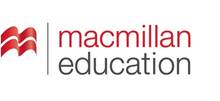 Rozdział wstępny: Hello, Tiger!Rozdział 1: One, two, pink and blue!Rozdział 2: Let’s play!Rozdział 3: Move your body!Rozdział 4: Sports DayRozdział 5: And the winner is …Rozdział 6: Yummy Salads!Rozdział 7: A sunny day!Rozdział 8: Put on your coat!GoodbyeHalloweenChristmasEasterFamily DayROZKŁAD MATERIAŁUTEMAT LEKCJISŁOWNICTWO I STRUKTURY JĘZYKOWEUMIĘJĘTNOŚCI WG PODSTAWY PROGRAMOWEJMATERIAŁYLekcja 1Rozpoznajemy i nazywamy bohaterów kursu. Nazywamy kolory. Słuchamy historyjki.Język czynny:Hello!; Hi! / Goodbye!Tiger, Monkey, Mousegreen, yellow, redone, two, threeHello, Tiger. I’m (Ania).I’m (Tiger) and this is (Monkey).Język bierny:Who’s this?What colour is it?Are you happy or sad today?Stand up. / Sit down.Open your book at page (3).Act out. / Let’s … / Listen. / Make. / Point. / Show. / Sing.IV 21) Przygotowanie dzieci do posługiwania się językiem obcym:Rozumienie prostych poleceń i reagowanie na nie.Uczestniczenie w zabawach muzycznych, ruchowych i teatralnych.Używanie zwrotów mających znaczenie dla danej zabawy lub innych podejmowanych czynności.Śpiewanie piosenek w grupie.Rozumienie ogólnego sensu krótkich historyjek, wspieranych obrazkami, rekwizytami, ruchem, mimiką, gestami.Umiejętności pozajęzykowe:I 5) Uczestniczenie w zabawach ruchowych. II 1) Rozpoznawanie i nazywanie podstawowych emocji.III 3) Posługiwanie się swoim imieniem.III 4) Używanie zwrotów grzecznościowych podczas powitania i pożegnania.III 5) Przyjmowanie, respektowanie i współtworzenie zasad zabawy w grupie. Współdziałanie z dziećmi w zabawie. III 8) Obdarzanie uwagą innych dzieci i osób dorosłych.III 9) Komunikowanie się z dziećmi i osobami dorosłymi z wykorzystaniem komunikatów werbalnych i pozawerbalnych.IV 5) Odpowiadanie na pytania. Objaśnianie kolejności zdarzeń w prostych historyjkach obrazkowych.IV 7) Śpiewanie piosenek. Poruszanie się do muzyki.IV 9) Czytanie obrazów, wyodrębnianie i nazywanie ich elementów.IV 11) Wyrażanie ekspresji twórczej podczas zabawy.podręcznik s. 3, wypychanka do rozdziału wstępnego, maskotka Tygrysa, płyta audio CD 1, karty obrazkowe z historyjką, wycięte z papieru kółka lub papierowe talerzyki w kolorach żółtym, zielonym i czerwonymLekcja 2Rozpoznajemy i nazywamy bohaterów kursu. Przedstawiamy się. Nazywamy kolory. Śpiewamy piosenkę.Język czynny:Hello! / Hi!; Goodbye!Tiger, Monkey, Mousehappy, sadgreen, yellow, redYes. / No.Hello, Tiger. I’m Ania.I’m (Tiger) and this is (Mouse). Język bierny:What colour is it?Who’s this?Are you happy or sad today?Stand up. / Sit down.Open your book at page (3).Choose. / Colour. / Let's ... / Listen. / Point. / Say. / Sing. / Trace.IV 21) Przygotowanie dzieci do posługiwania się językiem obcym:Rozumienie prostych poleceń i reagowanie na nie.Uczestniczenie w zabawach muzycznych, ruchowych i plastycznych.Używanie zwrotów mających znaczenie dla danej zabawy lub innych podejmowanych czynności.Śpiewanie piosenek w grupie.Umiejętności pozajęzykowe:I 5) Uczestniczenie w zabawach ruchowych. II 1) Rozpoznawanie i nazywanie podstawowych emocji.III 3) Posługiwanie się swoim imieniem.III 4) Używanie zwrotów grzecznościowych podczas powitania i pożegnania.III 5) Przyjmowanie, respektowanie i współtworzenie zasad zabawy w grupie. Współdziałanie z dziećmi w zabawie. III 8) Obdarzanie uwagą innych dzieci i osób dorosłych.III 9) Komunikowanie się z dziećmi i osobami dorosłymi z wykorzystaniem komunikatów werbalnych i pozawerbalnych.IV 5) Odpowiadanie na pytania.IV 7) Śpiewanie piosenek. Poruszanie się do muzyki.IV 9) Czytanie obrazów, wyodrębnianie i nazywanie ich elementów.IV 12) Układanie przedmiotów w rytmy, odtwarzanie układów przedmiotów. Rozróżnianie podstawowych figur geometrycznych.podręcznik s. 4, plansza z naklejkami, maskotka Tygrysa, płyta audio CD 1, wycięte z papieru kółka lub papierowe talerzyki w kolorach żółtym, zielonym i czerwonym Lekcja 3Rozpoznajemy i nazywamy kolory.Język czynny:Hello! / Goodbye!happy, sadgreen, yellow, redblue, orange, black, pink, brown, whiteYes. / No.Tiger says (white).Język bierny:Find something (red).What colour is it?Are you happy or sad today?Stand up. / Sit down.Open your book at page (3). Freeze. / Let’s … / Listen. / Point. / Repeat. / Say. / Sing. / Stick. / Think. / Walk. / Work with a friend.IV 21) Przygotowanie dzieci do posługiwania się językiem obcym:Rozumienie prostych poleceń i reagowanie na nie.Uczestniczenie w zabawach muzycznych i ruchowych.Używanie zwrotów mających znaczenie dla danej zabawy.Powtarzanie rymowanek.Śpiewanie piosenek w grupie.Umiejętności pozajęzykowe:I 5) Uczestniczenie w zabawach ruchowych. II 1) Rozpoznawanie i nazywanie podstawowych emocji.III 4) Używanie zwrotów grzecznościowych podczas powitania i pożegnania.III 5) ) Przyjmowanie, respektowanie i tworzenie zasad zabawy w grupie. Współdziałanie z dziećmi w zabawie.III 8) Obdarzanie uwagą innych dzieci i osób dorosłych.III 9) Komunikowanie się z dziećmi i osobami dorosłymi z wykorzystaniem komunikatów werbalnych i pozawerbalnych.IV 5) Odpowiadanie na pytania.IV 7) Śpiewanie piosenek. Poruszanie się do muzyki.IV 9) Czytanie obrazów. Wyodrębnianie i nazywanie ich elementów.IV 12) Odtwarzanie układów przedmiotów.podręcznik s. 5, plansza z naklejkami, maskotka Tygrysa, płyta audio CD 1, karty obrazkowe z koloramiLekcja 4Rozpoznajemy i nazywamy bohaterów kursu. Rozpoznajemy i nazywamy kolory. Liczymy do dziesięciu. Słuchamy historyjki.Język czynny:Hello! / Goodbye!happy, sadTiger, Monkey, Mouse, Ping, Ponggreen, yellow, redblue, orange, black, pink, brown, white, purpleliczby 1–10Yes. / No.Number (one) is (brown).Język bierny:Who’s this?What colour is number (five)?Are you happy or sad today?Stand up. / Sit down.Open your book at page (3).Colour. / Draw. / Let’s … / Listen. / Match. / Point. / Say. / Sing. / Work with a friend.IV 21) Przygotowanie dzieci do posługiwania się językiem obcym:Rozumienie prostych poleceń i reagowanie na nie. Uczestniczenie w zabawach muzycznych, ruchowych i plastycznych.Używanie wyrazów i zwrotów mających znaczenie dla danej zabawy lub innych podejmowanych czynności.Powtarzanie rymowanek.Śpiewanie piosenek w grupie.Rozumienie ogólnego sensu krótkich historyjek, wspieranych obrazkami, rekwizytami, ruchem, mimiką, gestami.Umiejętności pozajęzykowe:I 5) Uczestniczenie w zabawach ruchowych.II 1) Rozpoznawanie i nazywanie podstawowych emocji.III 4) Używanie zwrotów grzecznościowych podczas powitania i pożegnania.III 5) Przyjmowanie, respektowanie i tworzenie zasad zabawy w grupie. Współdziałanie z dziećmi w zabawie.III 8) Obdarzanie uwagą innych dzieci i osób dorosłych.III 9) Komunikowanie się z dziećmi i osobami dorosłymi, z wykorzystaniem komunikatów werbalnych i pozawerbalnych.IV 5) Odpowiadanie na pytania. Objaśnianie kolejności zdarzeń w prostych historyjkach obrazkowych.IV 7) Śpiewanie piosenek. Poruszanie się do muzyki.IV 9) Czytanie obrazów. Wyodrębnianie i nazywanie ich elementów.Odtwarzanie układów przedmiotów.IV 15) Rozpoznawanie cyfr oznaczających liczby od 1 do 10.podręcznik ss. 6–7, maskotka Tygrysa, płyta audio CD 1, karty obrazkowe z kolorami, karty obrazkowe do historyjki 1., kartki z liczbami 1–10, miękka piłka lub kulka z gazetyLekcja 5Rozpoznajemy i nazywamy kolory. Liczymy do dziesięciu. Nazywamy ulubiony kolor. Śpiewamy piosenkę.Język czynny:Hello! / Goodbye!happy, sadblue, orange, black, pink, brown, white, purple, dark bluegreen, yellow, redliczby 1–10 What’s your favourite colour?My favourite colour is (red).Język bierny:What colour is number (two)?Who’s this?What’s (Monkey’s) favourite colour?Are you happy or sad today?Close/Open your eyes.Stand up. / Sit down.Open your book at page (3).Colour. / Draw. / Find. / Let’s … / Listen. / Point. / Say. / Sing.IV 21) Przygotowanie dzieci do posługiwania się językiem obcym:Rozumienie prostych poleceń i reagowanie na nie.Uczestniczenie w zabawach muzycznych, ruchowych i plastycznych.Używanie wyrazów i zwrotów mających znaczenie dla danej zabawy lub innych podejmowanych czynności.Śpiewanie piosenek w grupie.Umiejętności pozajęzykowe:I 5) Uczestniczenie w zabawach ruchowych. II 1) Rozpoznawanie i nazywanie podstawowych emocji.III 4) Używanie zwrotów grzecznościowych podczas powitania i pożegnania.III 5) Przyjmowanie, respektowanie i tworzenie zasad zabawy w grupie. Współdziałanie z dziećmi w zabawie.III 8) Obdarzanie uwagą innych dzieci i osób dorosłych.III 9) Komunikowanie się z dziećmi i osobami dorosłymi, z wykorzystaniem komunikatów werbalnych i pozawerbalnych.IV 5) Odpowiadanie na pytania.IV 7) Śpiewanie piosenek. Poruszanie się do muzyki.IV 9) Czytanie obrazów. Wyodrębnianie i nazywanie ich elementów.IV 12) Układanie przedmiotów w szeregi. Odtwarzanie układów przedmiotów.IV 15) Rozpoznawanie cyfr oznaczających liczby od 1 do 10.podręcznik s. 8, maskotka Tygrysa, płyta audio CD 1, karty obrazkowe z kolorami, kartki z liczbami 1–10Lekcja 6Rozpoznajemy i nazywamy kolory. Liczymy do dziesięciu. Nazywamy ulubiony kolor. Mówimy rymowankę.Język czynny:Hello! / Goodbye!happy, sadblue, orange, black, pink, brown, white, purple, dark blue, greygreen, yellow, redliczby 1–10 What’s your favourite colour?It’s (orange).Język bierny:Who’s this?What’s (Tiger’s) favourite colour?What colour is (Tiger)?What number is it?Are you happy or sad today?Close/Open your eyes. Stand up. / Sit down.Open your book at page (3).Colour. / Draw. / Let’s … / Listen. / Match. / Play with your friends. / Point. / Say. / Sing. / Touch.IV 21) Przygotowanie dzieci do posługiwania się językiem obcym:Rozumienie prostych poleceń i reagowanie na nie.Uczestniczenie w zabawach muzycznych, ruchowych i plastycznych.Używanie wyrazów i zwrotów mających znaczenie dla danej zabawy lub innych podejmowanych czynności.Powtarzanie rymowanek.Śpiewanie piosenek w grupie.Umiejętności pozajęzykowe:I 5) Uczestniczenie w zabawach ruchowych.II 1) Rozpoznawanie i nazywanie podstawowych emocji.III 4) Używanie zwrotów grzecznościowych podczas powitania i pożegnania.III 5) Przyjmowanie, respektowanie i tworzenie zasad zabawy w grupie. Współdziałanie z dziećmi w zabawie.III 8) Obdarzanie uwagą innych dzieci i osób dorosłych.III 9) Komunikowanie się z dziećmi i osobami dorosłymi, z wykorzystaniem komunikatów werbalnych i pozawerbalnych.IV 5) Odpowiadanie na pytania.IV 7) Śpiewanie piosenek. Poruszanie się do muzyki.IV 9) Czytanie obrazów. Wyodrębnianie i nazywanie ich elementów.IV 15) Rozpoznawanie cyfr oznaczających liczby od 1 do 10. Liczenie obiektów.podręcznik s. 9, maskotka Tygrysa, płyta audio CD 1, karty obrazkowe z Małpką, Myszą i z kolorami, miękka piłka lub kulka z gazetyLekcja 7Rozpoznajemy i nazywamy kolory. Liczymy do dziesięciu. Nazywamy ulubiony kolor. Powtarzamy historyjkę. Wykonujemy rekwizyty związane z historyjką. Odgrywamy historyjkę.Język czynny:Hello! / Goodbye!happy, sad, angrygreen, yellow, redblue, orange, black, pink, brown, white, purple, dark blue, grey liczby 1–10What’s your name? I’m (Ping). Do you want to play? It’s my favourite colour!Język bierny:What colour is number (one)?Are you happy, sad or angry today?Stand up. / Sit down.Open your book at page (3).Act out. / Colour. / Let’s … / Listen. / Make. / Say. / Show. / Sing.IV 21) Przygotowanie dzieci do posługiwania się językiem obcym:Rozumienie prostych poleceń i reagowanie na nie.Uczestniczenie w zabawach muzycznych, ruchowych, plastycznych i teatralnych.Używanie wyrazów i zwrotów mających znaczenie dla danej zabawy lub innych podejmowanych czynności.Powtarzanie rymowanek.Śpiewanie piosenek w grupie.Rozumienie ogólnego sensu krótkich historyjek, wspieranych obrazkami, rekwizytami, ruchem, mimiką, gestami.Umiejętności pozajęzykowe:I 5) Uczestniczenie w zabawach ruchowych.II 1) Rozpoznawanie i nazywanie podstawowych emocji.III 4) Używanie zwrotów grzecznościowych podczas powitania i pożegnania.III 5) Przyjmowanie, respektowanie i tworzenie zasad zabawy w grupie. Współdziałanie z dziećmi w zabawie.III 8) Obdarzanie uwagą innych dzieci i osób dorosłych.III 9) Komunikowanie się z dziećmi i osobami dorosłymi, z wykorzystaniem komunikatów werbalnych i pozawerbalnych.IV 5) Odpowiadanie na pytania. Objaśnianie kolejności zdarzeń w prostych historyjkach obrazkowych.IV 7) Śpiewanie piosenek. Poruszanie się do muzyki. IV 9) Czytanie obrazów. Wyodrębnianie i nazywanie ich elementów.IV 11) Wyrażanie ekspresji twórczej podczas zabawy.IV 15) Rozpoznawanie cyfr oznaczających liczby od 1 do 10.podręcznik s. 10, wypychanka do rozdziału 1., maskotka Tygrysa, płyta audio CD 1, karty obrazkowe z kolorami, kartki z liczbami 1–10, karty obrazkowe do historyjki 1.Lekcja 8Powtarzamy nazwy kolorów. Liczymy do dziesięciu. Nazywamy ulubiony kolor.Język czynny:Hello! / Goodbye!happy, sad, angrygreen, yellow, redblue, orange, black, pink, brown, white, purple, dark blue, grey liczby 1–10It’s (green).My favourite colour is (blue).Język bierny:Who’s this?What colour is (Tiger’s) ball?What colour is it?What’s number (6)?Are you happy, sad or angry today?Stand up. / Sit down.Open your book at page (3).Colour. / Draw. / Guess. / Let’s … / Listen. / Play. / Say. / Sing. / Stick.IV 21) Przygotowanie dzieci do posługiwania się językiem obcym:Rozumienie prostych poleceń i reagowanie na nie.Uczestniczenie w zabawach muzycznych, ruchowych i plastycznych.Używanie wyrazów i zwrotów mających znaczenie dla danej zabawy lub innych podejmowanych czynności.Śpiewanie piosenek w grupie.Umiejętności pozajęzykowe:I 5) Uczestniczenie w zabawach ruchowych.II 1) Rozpoznawanie i nazywanie podstawowych emocji.II 2) Szanowanie emocji swoich i innych osób.III 4) Używanie zwrotów grzecznościowych podczas powitania i pożegnania.III 5) Przyjmowanie, respektowanie i tworzenie zasad zabawy w grupie. Współdziałanie z dziećmi w zabawie.III 8) Obdarzanie uwagą innych dzieci i osób dorosłych.III 9) Komunikowanie się z dziećmi i osobami dorosłymi, z wykorzystaniem komunikatów werbalnych i pozawerbalnych.IV 5) Odpowiadanie na pytania.IV 7) Śpiewanie piosenek. Poruszanie się do muzyki.IV 9) Czytanie obrazów. Wyodrębnianie i nazywanie ich elementów.IV 12) Odtwarzanie układów przedmiotów.IV 15) Rozpoznawanie cyfr oznaczających liczby od 1 do 10.podręcznik s. 11, plansza z naklejkami, maskotka Tygrysa, płyta audio CD 1, karty obrazkowe z koloramiLekcja 9Powtarzamy nazwy kolorów. Liczymy do dziesięciu. Mówimy rymowankę. Dokonujemy samooceny.Język czynny:Hello! / Goodbye!happy, sad, angrygreen, yellow, redblue, orange, black, pink, brown, white, purple, dark blue, grey liczby 1–10Number (two) is (blue).My word is (silver).What colour is it? It’s (navy blue).One, two, touch your shoe.Język bierny:Are you happy, sad or angry today?Stand up. / Sit down.Open your book at page (3).Draw. / Find out. / Let’s … . / Listen. / Play. / Say. / Sing. / Work with a friend.IV 21) Przygotowanie dzieci do posługiwania się językiem obcym:Rozumienie prostych poleceń i reagowanie na nie.Uczestniczenie w zabawach muzycznych, ruchowych i plastycznych.Używanie wyrazów i zwrotów mających znaczenie dla danej zabawy lub innych podejmowanych czynności.Powtarzanie rymowanek.Śpiewanie piosenek w grupie.Umiejętności pozajęzykowe:I 5) Uczestniczenie w zabawach ruchowych. II 1) Rozpoznawanie i nazywanie podstawowych emocji. Rozróżnianie emocji i uczuć przyjemnych i nieprzyjemnych.III 4) Używanie zwrotów grzecznościowych podczas powitania i pożegnania.III 5) Ocenianie własnego zachowania w kontekście podjętych czynności i zadań oraz przyjętych norm grupowych. Przyjmowanie, respektowanie i tworzenie zasad zabawy w grupie. Współdziałanie z dziećmi w zabawie.III 7) Respektowanie praw i obowiązków swoich oraz innych osób.III 8) Obdarzanie uwagą innych dzieci i osób dorosłych.III 9) Komunikowanie się z dziećmi i osobami dorosłymi, z wykorzystaniem komunikatów werbalnych i pozawerbalnych.IV 5) Odpowiadanie na pytania. Recytowanie wierszyków.IV 7) Śpiewanie piosenek. Poruszanie się do muzyki.IV 9) Czytanie obrazów. Wyodrębnianie i nazywanie ich elementów.IV 15) Rozpoznawanie cyfr oznaczających liczby od 1 do 10. Liczenie obiektów.podręcznik s. 12, plansza z naklejkami, maskotka Tygrysa, płyta audio CD 1, karty obrazkowe z kolorami, kartki z liczbami 1–10, dwa zestawy po 10 kartek formatu A4 z liczbami 1–10, małe karteczkiLekcja 10Rozpoznajemy i nazywamy zabawki.Język czynny:Hello! / Goodbye!happy, angry, worriedball, car, doll, plane, teddy, trainnazwy kolorówTiger says (plane).Język bierny:Find a (red) toy.What’s this?What colour is (the doll)?Are you happy, angry or worried today?Stand up. / Sit down.Open your book at page (3).Freeze. / Let’s … / Listen. / Point. / Repeat. / Say. / Sing. / Stick. / Think. / Walk. / Work with a friend.IV 21) Przygotowanie dzieci do posługiwania się językiem obcym:Rozumienie prostych poleceń i reagowanie na nie.Uczestniczenie w zabawach muzycznych, ruchowych i plastycznych.Używanie wyrazów i zwrotów mających znaczenie dla danej zabawy lub innych podejmowanych czynności.Powtarzanie rymowanek.Śpiewanie piosenek w grupie.Umiejętności pozajęzykowe:I 5) Uczestniczenie w zabawach ruchowych. II 1) Rozpoznawanie i nazywanie podstawowych emocji.III 4) Używanie zwrotów grzecznościowych podczas powitania i pożegnania.III 5) Przyjmowanie, respektowanie i tworzenie zasad zabawy w grupie. Współdziałanie z dziećmi w zabawie.III 8) Obdarzanie uwagą innych dzieci i osób dorosłych.III 9) Komunikowanie się z dziećmi i osobami dorosłymi, z wykorzystaniem komunikatów werbalnych i pozawerbalnych.IV 5) Odpowiadanie na pytania.IV 7) Śpiewanie piosenek. Poruszanie się do muzyki.IV 9) Czytanie obrazów. Wyodrębnianie i nazywanie ich elementów.IV 12) Odtwarzanie układów przedmiotów.podręcznik s. 13, plansza z naklejkami, maskotka Tygrysa, płyta audio CD 1, karty obrazkowe z zabawkami i z koloramiLekcja 11Rozpoznajemy i nazywamy zabawki. Nazywamy kolory. Słuchamy historyjki.Język czynny:Hello! / Goodbye!happy, angry, worriedball, car, doll, plane, teddy, train, skipping ropenazwy kolorówYes. / No.I’ve got a (pink) (doll).The (ball) is (purple).Język bierny:Who’s this ?What colour is the (train)?Are you happy, angry or worried today?Stand up. / Sit down.Open your book at page (3).Colour. / Draw. / Let’s … / Listen. / Match. / Point. / Say. / Sing. / Trace. / Work with a friend.IV 21) Przygotowanie dzieci do posługiwania się językiem obcym:Rozumienie prostych poleceń i reagowanie na nie.Uczestniczenie w zabawach muzycznych, ruchowych i plastycznych.Używanie wyrazów i zwrotów mających znaczenie dla danej zabawy lub innych podejmowanych czynności.Powtarzanie rymowanek.Śpiewanie piosenek w grupie.Rozumienie ogólnego sensu krótkich historyjek, wspieranych obrazkami, rekwizytami, ruchem, mimiką, gestami.Umiejętności pozajęzykowe:I 5) Uczestniczenie w zabawach ruchowych.II 1) Rozpoznawanie i nazywanie podstawowych emocji.III 4) Używanie zwrotów grzecznościowych podczas powitania i pożegnania.III 5) Ocenianie własnego zachowania w kontekście podjętych czynności i zadań oraz przyjętych norm grupowych. Przyjmowanie, respektowanie i tworzenie zasad zabawy w grupie. Współdziałanie z dziećmi w zabawie.III 8) Obdarzanie uwagą innych dzieci i osób dorosłych.III 9) Komunikowanie się z dziećmi i osobami dorosłymi, z wykorzystaniem komunikatów werbalnych i pozawerbalnych.IV 5) Odpowiadanie na pytania. Objaśnianie kolejności zdarzeń w prostych historyjkach obrazkowych.IV 7) Śpiewanie piosenek. Poruszanie się do muzyki.IV 9) Czytanie obrazów. Wyodrębnianie i nazywanie ich elementów.IV 12) Odtwarzanie układów przedmiotów.podręcznik ss. 14–15, maskotka Tygrysa, płyta audio CD 1, karty obrazkowe z zabawkami i z kolorami, karty obrazkowe do historyjki 2.Lekcja 12Rozpoznajemy i nazywamy zabawki. Nazywamy kolory. Śpiewamy piosenkę.Język czynny:Hello! / Goodbye!happy, angry, worriedball, balloon, car, doll, plane, skipping rope, teddy, trainnazwy kolorówcyfry 1–7I’ve got a (red) (ball).Let’s play!Język bierny:What is number (five)?How many children can you see?What’s this?What colour is the (ball)?Are you happy, angry or worried today?Stand up. / Sit down.Open your book at page (3).Colour. / Draw. / Let’s … / Listen. / Play with your friends. / Point. / Show. / Sing. / Work with a friend.IV 21) Przygotowanie dzieci do posługiwania się językiem obcym:Rozumienie prostych poleceń i reagowanie na nie.Uczestniczenie w zabawach muzycznych, ruchowych i plastycznych.Używanie wyrazów i zwrotów mających znaczenie dla danej zabawy lub innych podejmowanych czynności.Śpiewanie piosenek w grupie.Umiejętności pozajęzykowe:I 5) Uczestniczenie w zabawach ruchowych.II 1) Rozpoznawanie i nazywanie podstawowych emocji.III 4) Używanie zwrotów grzecznościowych podczas powitania i pożegnania.III 5) Przyjmowanie, respektowanie i tworzenie zasad zabawy w grupie. Współdziałanie z dziećmi w zabawie.III 8) Obdarzanie uwagą innych dzieci i osób dorosłych.III 9) Komunikowanie się z dziećmi i osobami dorosłymi, z wykorzystaniem komunikatów werbalnych i pozawerbalnych.IV 5) Odpowiadanie na pytania. Układanie i rozwiązywanie zagadek.IV 7) Śpiewanie piosenek. Poruszanie się do muzyki.IV 9) Czytanie obrazów. Wyodrębnianie i nazywanie ich elementów.IV 15) Rozpoznawanie cyfr oznaczających liczby od 1 do 7. Liczenie obiektów.podręcznik s. 16, maskotka Tygrysa, płyta audio CD 1, karty obrazkowe z zabawkami i z koloramiLekcja 13Rozpoznajemy i nazywamy zabawki. Nazywamy kolory. Mówimy rymowankę.Język czynny:Hello! / Goodbye!happy, angry, worriedball, balloon, car, doll, plane, skateboard, skipping rope, teddy, trainnazwy kolorówI’ve got a (teddy). Let’s play!What colour is your (plane)? It’s (blue).It’s a (ball).Język bierny:What’s missing?Who’s this?It’s (purple).Are you happy, angry or worried today?Close/Open your eyes. Stand up. / Sit down.Open your book at page (3).Colour. / Draw. / Let’s … / Listen. / Point. / Say. / Show. / Sing. / Work with your friend.IV 21) Przygotowanie dzieci do posługiwania się językiem obcym:Rozumienie prostych poleceń i reagowanie na nie.Uczestniczenie w zabawach muzycznych, ruchowych, i plastycznych.Używanie wyrazów i zwrotów mających znaczenie dla danej zabawy lub innych podejmowanych czynności.Powtarzanie rymowanek.Śpiewanie piosenek w grupie.Umiejętności pozajęzykowe:I 5) Uczestniczenie w zabawach ruchowych. II 1) Rozpoznawanie i nazywanie podstawowych emocji.III 4) Używanie zwrotów grzecznościowych podczas powitania i pożegnania.III 5) Przyjmowanie, respektowanie i tworzenie zasad zabawy w grupie. Współdziałanie z dziećmi w zabawie.III 8) Obdarzanie uwagą innych dzieci i osób dorosłych.III 9) Komunikowanie się z dziećmi i osobami dorosłymi, z wykorzystaniem komunikatów werbalnych i pozawerbalnych.IV 5) Odpowiadanie na pytania. Recytowanie wierszyków. Rozwiązywanie zagadek.IV 7) Śpiewanie piosenek. Poruszanie się do muzyki.IV 9) Czytanie obrazów. Wyodrębnianie i nazywanie ich elementów.podręcznik s. 17, maskotka Tygrysa, płyta audio CD 1, karty obrazkowe z Małpką, Myszą i z zabawkami, miękka piłka lub kulka z gazetyLekcja 14Rozpoznajemy i nazywamy zabawki. Nazywamy kolory. Powtarzamy historyjkę. Wykonujemy rekwizyty związane z historyjką. Odgrywamy historyjkę.Język czynny:Hello! / Goodbye!happy, worried, thirstyball, balloon, car, doll, plane, skateboard, skipping rope, teddy, trainnazwy kolorówI’ve got a (red) (car).Let’s play with my (doll)!Great idea!Język bierny:What colour is the (car)?Are you happy, worried or thirsty today?Stand up. / Sit down.Open your book at page (3).Act out. / Check. / Draw. / Let’s … / Listen. / Make. / Say. / Sing.IV 21) Przygotowanie dzieci do posługiwania się językiem obcym:Rozumienie prostych poleceń i reagowanie na nie.Uczestniczenie w zabawach muzycznych, ruchowych, plastycznych i teatralnych.Używanie wyrazów i zwrotów mających znaczenie dla danej zabawy lub innych podejmowanych czynności.Powtarzanie rymowanek.Śpiewanie piosenek w grupie.Rozumienie ogólnego sensu krótkich historyjek, wspieranych obrazkami, rekwizytami, ruchem, mimiką, gestami.Umiejętności pozajęzykowe:I 5) Uczestniczenie w zabawach ruchowych.II 1) Rozpoznawanie i nazywanie podstawowych emocji.III 4) Używanie zwrotów grzecznościowych podczas powitania i pożegnania.III 5) Przyjmowanie, respektowanie i tworzenie zasad zabawy w grupie. Współdziałanie z dziećmi w zabawie.III 8) Obdarzanie uwagą innych dzieci i osób dorosłych.III 9) Komunikowanie się z dziećmi i osobami dorosłymi, z wykorzystaniem komunikatów werbalnych i pozawerbalnych.IV 5) Odpowiadanie na pytania. Objaśnianie kolejności zdarzeń w prostych historyjkach obrazkowych.IV 7) Śpiewanie piosenek. Poruszanie się do muzyki.IV 9) Czytanie obrazów. Wyodrębnianie i nazywanie ich elementów.IV 11) Wyrażanie ekspresji twórczej podczas zabawy.IV 12) Odtwarzanie układów przedmiotów.podręcznik s. 18, wypychanka do rozdziału 2., maskotka Tygrysa, płyta audio CD 1, karty obrazkowe z Małpką, Myszą, z zabawkami i z kolorami, karty obrazkowe do historyjki 2.Lekcja 15Powtarzamy nazwy zabawek oraz kolorów.Język czynny:Hello! / Goodbye!happy, worried, thirstyball, balloon, car, doll, plane, skateboard, skipping rope, teddy, trainnazwy kolorówcyfry 1–9I’ve got (a teddy).Język bierny:Who’s this?What toys has (Tiger) got?What’s this?What’s number (6)?Are you happy, worried or thirsty today?Stand up. / Sit down.Open your book at page (3).Draw. / Guess. / Let’s … / Listen. / Play. / Say. / Sing. / Stick.IV 21) Przygotowanie dzieci do posługiwania się językiem obcym:Rozumienie prostych poleceń i reagowanie na nie.Uczestniczenie w zabawach muzycznych, ruchowych i plastycznych.Używanie wyrazów i zwrotów mających znaczenie dla danej zabawy lub innych podejmowanych czynności.Śpiewanie piosenek w grupie.Umiejętności pozajęzykowe:I 5) Uczestniczenie w zabawach ruchowych.II 1) Rozpoznawanie i nazywanie podstawowych emocji.II 2) Szanowanie emocji swoich i innych osób.III 4) Używanie zwrotów grzecznościowych podczas powitania i pożegnania.III 5) Przyjmowanie, respektowanie i tworzenie zasad zabawy w grupie. Współdziałanie z dziećmi w zabawie.III 8) Obdarzanie uwagą innych dzieci i osób dorosłych.III 9) Komunikowanie się z dziećmi i osobami dorosłymi, z wykorzystaniem komunikatów werbalnych i pozawerbalnych.IV 5) Odpowiadanie na pytania.IV 7) Śpiewanie piosenek. Poruszanie się do muzyki.IV 9) Czytanie obrazów. Wyodrębnianie i nazywanie ich elementów.IV 12) Odtwarzanie układów przedmiotów.IV 15) Rozpoznawanie cyfr oznaczających liczby od 1 do 9.podręcznik s. 19, plansza z naklejkami, maskotka Tygrysa, płyta audio CD 1, karty obrazkowe z zabawkami, małe zabawki: piłka, balon, samochód, lalka, samolot, deskorolka, skakanka, miś, pociąg – kilka sztuk każdego rodzaju, nieprzezroczysta torba lub worekLekcja 16Powtarzamy nazwy zabawek i kolorów. Śpiewamy piosenkę. Dokonujemy samooceny.Język czynny:Hello! / Goodbye!happy, worried, thirstyball, balloon, car, doll, plane, skateboard, skipping rope, teddy, trainnazwy kolorówI’ve got (a red) (car).My word is (a robot).What’s this? It’s (a board game).Język bierny:Are you happy, worried or thirsty today?Stand up. / Sit down.Open your book at page (3).Draw. / Find out. / Let’s … / Listen. / Play. / Point. / Sing. / Work with a friend.IV 21) Przygotowanie dzieci do posługiwania się językiem obcym:Rozumienie prostych poleceń i reagowanie na nie.Uczestniczenie w zabawach muzycznych, ruchowych i plastycznych.Używanie wyrazów i zwrotów mających znaczenie dla danej zabawy lub innych podejmowanych czynności.Śpiewanie piosenek w grupie.Umiejętności pozajęzykowe:I 5) Uczestniczenie w zabawach ruchowych. II 1) Rozpoznawanie i nazywanie podstawowych emocji.III 4) Używanie zwrotów grzecznościowych podczas powitania i pożegnania.III 5) Ocenianie własnego zachowania w kontekście podjętych czynności i zadań oraz przyjętych norm grupowych. Przyjmowanie, respektowanie i tworzenie zasad zabawy w grupie. Współdziałanie z dziećmi w zabawie.III 7) Respektowanie praw i obowiązków swoich oraz innych osób.III 8) Obdarzanie uwagą innych dzieci i osób dorosłych.III 9) Komunikowanie się z dziećmi i osobami dorosłymi, z wykorzystaniem komunikatów werbalnych i pozawerbalnych.IV 5) Odpowiadanie na pytania.IV 7) Śpiewanie piosenek. Poruszanie się do muzyki.IV 9) Czytanie obrazów. Wyodrębnianie i nazywanie ich elementów.podręcznik s. 20, plansza z naklejkami, maskotka Tygrysa, płyta audio CD 1, karty obrazkowe z zabawkami i z kolorami, małe karteczkiLekcja 17Rozpoznajemy i nazywamy części ciała.Język czynny:Hello! / Goodbye!happy, sad, hungryeyes, feet, fingers, head, nose, toesTiger says (fingers).Touch your (ears).Język bierny:What’s this? What are these?Are you happy, sad or hungry today?Stand up. / Sit down.Open your book at page (3).Freeze. / Let’s … / Listen. / Mime. / Point. / Repeat. / Say. / Sing. / Stick. / Think. / Walk. / Work with a friend.IV 21) Przygotowanie dzieci do posługiwania się językiem obcym:Rozumienie prostych poleceń i reagowanie na nie.Uczestniczenie w zabawach muzycznych i ruchowych.Używanie wyrazów i zwrotów mających znaczenie dla danej zabawy lub innych podejmowanych czynności.Powtarzanie rymowanek.Śpiewanie piosenek w grupie.Umiejętności pozajęzykowe:I 5) Uczestniczenie w zabawach ruchowych.II 1) Rozpoznawanie i nazywanie podstawowych emocji.III 4) Używanie zwrotów grzecznościowych podczas powitania i pożegnania.III 5) Przyjmowanie, respektowanie i tworzenie zasad zabawy w grupie. Współdziałanie z dziećmi w zabawie.III 9) Komunikowanie się z dziećmi i osobami dorosłymi, z wykorzystaniem komunikatów werbalnych i pozawerbalnych.IV 5) Odpowiadanie na pytania.IV 7) Śpiewanie piosenek. Poruszanie się do muzyki.IV 9) Czytanie obrazów. Wyodrębnianie i nazywanie ich elementów.IV 12) Odtwarzanie układów przedmiotów.podręcznik s. 21, plansza z naklejkami, maskotka Tygrysa, płyta audio CD 1, karty obrazkowe z częściami ciałaLekcja 18Rozpoznajemy i nazywamy części ciała. Liczymy do dziesięciu. Słuchamy historyjki.Język czynny:Hello! / Goodbye!happy, sad, hungryeyes, feet, fingers, hands, head, nose, toesliczby 1–10monsterI’ve got (one) head.Clap your hands. Touch your (nose). Stamp your feet.Język bierny:Who’s this?How many (eyes)?What’s this? What are these?Are you happy, sad or hungry today?Stand up. / Sit down.Open your book at page (3).Close your books.Circle. / Count. / Let’s … / Listen. / Number. / Point. / Say. / Sing. / Trace.IV 21) Przygotowanie dzieci do posługiwania się językiem obcym:Rozumienie prostych poleceń i reagowanie na nie.Uczestniczenie w zabawach muzycznych, ruchowych i plastycznych.Używanie wyrazów i zwrotów mających znaczenie dla danej zabawy lub innych podejmowanych czynności.Śpiewanie piosenek w grupie.Rozumienie ogólnego sensu krótkich historyjek, wspieranych obrazkami, rekwizytami, ruchem, mimiką, gestami.Umiejętności pozajęzykowe:I 5) Uczestniczenie w zabawach ruchowych.II 1) Rozpoznawanie i nazywanie podstawowych emocji.III 4) Używanie zwrotów grzecznościowych podczas powitania i pożegnania.III 5) Przyjmowanie, respektowanie i tworzenie zasad zabawy w grupie. Współdziałanie z dziećmi w zabawie.III 9) Komunikowanie się z dziećmi i osobami dorosłymi, z wykorzystaniem komunikatów werbalnych i pozawerbalnych.IV 5) Odpowiadanie na pytania. Objaśnianie kolejności zdarzeń w prostych historyjkach obrazkowych.IV 7) Śpiewanie piosenek. Poruszanie się do muzyki. Reagowanie na sygnały.IV 9) Czytanie obrazów. Wyodrębnianie i nazywanie ich elementów.IV 15) Rozpoznawanie cyfr oznaczających liczby od 1 do 10. Liczenie obiektów.podręcznik ss. 22–23, maskotka Tygrysa, płyta audio CD 1, karty obrazkowe z częściami ciała, karty obrazkowe do historyjki 3.Lekcja 19Rozpoznajemy i nazywamy części ciała. Nazywamy kolory. Liczymy do dziesięciu. Śpiewamy piosenkę.Język czynny:Hello! / Goodbye!happy, sad, hungryeyes, feet, fingers, hands, head, mouth, nose, toesnazwy kolorówcyfry 1–9I’ve got (one) (red) (mouth).I’m a big monster.Język bierny:What is number (five)?What colour is the monster’s (mouth)?Are you happy, sad or hungry today?Stand up. / Sit down.Open your book at page (3).Colour. / Draw. / Let’s … / Listen. / Look. / Point. / Say. / Sing. / Trace. / Work with a friend. /IV 21) Przygotowanie dzieci do posługiwania się językiem obcym:Rozumienie prostych poleceń i reagowanie na nie.Uczestniczenie w zabawach muzycznych, ruchowych i plastycznych.Używanie wyrazów i zwrotów mających znaczenie dla danej zabawy lub innych podejmowanych czynności.Śpiewanie piosenek w grupie.Umiejętności pozajęzykowe:I 5) Uczestniczenie w zabawach ruchowych.II 1) Rozpoznawanie i nazywanie podstawowych emocji.III 4) Używanie zwrotów grzecznościowych podczas powitania i pożegnania.III 5) Przyjmowanie, respektowanie i tworzenie zasad zabawy w grupie. Współdziałanie z dziećmi w zabawie.III 9) Komunikowanie się z dziećmi i osobami dorosłymi, z wykorzystaniem komunikatów werbalnych i pozawerbalnych.IV 5) Odpowiadanie na pytania. Układanie i rozwiązywanie zagadek.IV 7) Śpiewanie piosenek. Poruszanie się do muzyki. Reagowanie na sygnały.IV 9) Czytanie obrazów. Wyodrębnianie i nazywanie ich elementów.IV 11) Zagospodarowywanie przestrzeni i nadawanie znaczenia umieszczonym w niej przedmiotom.IV 15) Rozpoznawanie cyfr oznaczających liczby od 1 do 9. Liczenie obiektów.podręcznik s. 24, maskotka Tygrysa, płyta audio CD 1, karty obrazkowe z częściami ciała, białe kartki A4 – po jednej dla każdego dzieckaLekcja 20Rozpoznajemy i nazywamy części ciała. Nazywamy kolory. Liczymy do dziesięciu. Mówimy rymowankę.Język czynny:Hello! / Goodbye!happy, sad, hungryears, eyes, feet, fingers, hands, head, mouth, nose, toesnazwy kolorówliczby 1–10I’ve got (one) (head).My eyes are (blue). What about you?Język bierny:What’s missing?How many (ears)?Clap your hands. Stamp your feet. Touch your (nose).What’s this?What’s next?Are you happy, sad or hungry today?Close/Open your eyes.Stand up. / Sit down.Open your book at page (3).Draw. / Guess. / Let’s … / Listen. / Point. / Say. / Show. / Sing. / Trace.IV 21) Przygotowanie dzieci do posługiwania się językiem obcym:Rozumienie prostych poleceń i reagowanie na nie.Uczestniczenie w zabawach muzycznych, ruchowych i plastycznych.Używanie wyrazów i zwrotów mających znaczenie dla danej zabawy lub innych podejmowanych czynności.Powtarzanie rymowanek.Śpiewanie piosenek w grupie.Umiejętności pozajęzykowe:I 5) Uczestniczenie w zabawach ruchowych.II 1) Rozpoznawanie i nazywanie podstawowych emocji.III 4) Używanie zwrotów grzecznościowych podczas powitania i pożegnania.III 5) Przyjmowanie, respektowanie i tworzenie zasad zabawy w grupie. Współdziałanie z dziećmi w zabawie.III 9) Komunikowanie się z dziećmi i osobami dorosłymi, z wykorzystaniem komunikatów werbalnych i pozawerbalnych.IV 5) Odpowiadanie na pytania.IV 7) Śpiewanie piosenek. Poruszanie się do muzyki. Reagowanie na sygnały.IV 9) Czytanie obrazów. Wyodrębnianie i nazywanie ich elementów.IV 12) Układanie przedmiotów w rytmy. Odtwarzanie układów przedmiotów i tworzenie własnych.IV 15) Rozpoznawanie cyfr oznaczających liczby od 1 do 10. Liczenie obiektów. podręcznik s. 25, maskotka Tygrysa, płyta audio CD 1, karty obrazkowe z Małpką, Myszą i z częściami ciałaLekcja 21Rozpoznajemy i nazywamy części ciała. Liczymy do dziesięciu. Powtarzamy historyjkę. Wykonujemy rekwizyty związane z historyjką. Odgrywamy historyjkę.Język czynny:Hello! / Goodbye!happy, thirsty, hungryears, eyes, feet, fingers, hands, head, mouth, nose, toesliczby 1–10I’ve got a (one) (head).How many (eyes)? (Five).Clap your hands. Touch your nose. Stamp your feet.Język bierny:Are you happy, thirsty or hungry today?Stand up. / Sit down.Open your book at page (3).Act out. / Draw. / Listen. / Make. / Point. / Say. / Show. / Sing. / Work with a friend. / IV 21) Przygotowanie dzieci do posługiwania się językiem obcym:Rozumienie prostych poleceń i reagowanie na nie.Uczestniczenie w zabawach muzycznych, ruchowych, plastycznych i teatralnych.Używanie wyrazów i zwrotów mających znaczenie dla danej zabawy lub innych podejmowanych czynności.Powtarzanie rymowanek.Śpiewanie piosenek w grupie.Rozumienie ogólnego sensu krótkich historyjek, wspieranych obrazkami, rekwizytami, ruchem, mimiką, gestami.Umiejętności pozajęzykowe:I 5) Uczestniczenie w zabawach ruchowych.II 1) Rozpoznawanie i nazywanie podstawowych emocji.III 4) Używanie zwrotów grzecznościowych podczas powitania i pożegnania.III 5) Przyjmowanie, respektowanie i tworzenie zasad zabawy w grupie. Współdziałanie z dziećmi w zabawie.III 9) Komunikowanie się z dziećmi i osobami dorosłymi, z wykorzystaniem komunikatów werbalnych i pozawerbalnych.IV 5) Odpowiadanie na pytania. Objaśnianie kolejności zdarzeń w prostych historyjkach obrazkowych.IV 7) Śpiewanie piosenek. Poruszanie się do muzyki.IV 9) Czytanie obrazów. Wyodrębnianie i nazywanie ich elementów.IV 11) Wyrażanie ekspresji twórczej podczas zabawy.IV 15) Rozpoznawanie cyfr oznaczających liczby od 1 do 10. Liczenie obiektów. podręcznik s. 26, wypychanka do rozdziału 3., maskotka Tygrysa, płyta audio CD 1, karty obrazkowe z częściami ciała, kartki z liczbami 1–10, karty obrazkowe do historyjki 3., białe kartki A4 – po jednej dla każdego dzieckaLekcja 22Powtarzamy nazwy części ciała, liczb 1–10 i kolorów.Język czynny:Hello! / Goodbye!happy, thirsty, hungryears, eyes, feet, fingers, hands, head, mouth, nose, toesnazwy kolorówliczby 1–10I’ve got (red) (ears).Clap your hands. Touch your (nose). Stamp your feet.Język bierny:Who’s this?What’s this? What are these?What’s number (7)?noughts, crossesAre you happy, thirsty or hungry today?Stand up. / Sit down.Open your book at page (3).Colour. / Draw. / Guess. / Let’s … / Listen. / Play. / Say. / Sing. / Stick.IV 21) Przygotowanie dzieci do posługiwania się językiem obcym:Rozumienie prostych poleceń i reagowanie na nie.Uczestniczenie w zabawach muzycznych, ruchowych i plastycznych.Używanie wyrazów i zwrotów mających znaczenie dla danej zabawy lub innych podejmowanych czynności.Śpiewanie piosenek w grupie.Umiejętności pozajęzykowe:I 5) Uczestniczenie w zabawach ruchowych.II 1) Rozpoznawanie i nazywanie podstawowych emocji.II 2) Szanowanie emocji swoich i innych osób.III 4) Używanie zwrotów grzecznościowych podczas powitania i pożegnania.III 5) Przyjmowanie, respektowanie i tworzenie zasad zabawy w grupie. Współdziałanie z dziećmi w zabawie.III 9) Komunikowanie się z dziećmi i osobami dorosłymi, z wykorzystaniem komunikatów werbalnych i pozawerbalnych.IV 5) Odpowiadanie na pytania.IV 7) Śpiewanie piosenek. Poruszanie się do muzyki.IV 9) Czytanie obrazów. Wyodrębnianie i nazywanie ich elementów.IV 15) Rozpoznawanie cyfr oznaczających liczby od 1 do 10. Liczenie obiektów. podręcznik s. 27, plansza z naklejkami, maskotka Tygrysa, płyta audio CD 1, karty obrazkowe z częściami ciała i z kolorami, maska potworaLekcja 23Powtarzamy nazwy części ciała, kolorów i cyfr 1–9. Liczymy do dziesięciu. Śpiewamy piosenkę. Dokonujemy samooceny.Język czynny:Hello! / Goodbye!happy, thirsty, hungryears, eyes, feet, fingers, hands, head, mouth, nose, toesnazwy kolorówcyfry 1–9Number (two) is (mouth).Clap your hands. Touch your (nose). Stamp your feet.My word is (knee).What's this? It's (a leg).If you’re happy, turn around and (clap) your (hands).Język bierny:Are you happy, thirsty or hungry today?Stand up. / Sit down.Open your book at page (3).Draw. / Find out. / Let’s … / Listen. / Play. / Point. / Sing. / Work with a friend.IV 21) Przygotowanie dzieci do posługiwania się językiem obcym:Rozumienie prostych poleceń i reagowanie na nie.Uczestniczenie w zabawach muzycznych, ruchowych i plastycznych.Używanie wyrazów i zwrotów mających znaczenie dla danej zabawy lub innych podejmowanych czynności.Śpiewanie piosenek w grupie.Umiejętności pozajęzykowe:I 5) Uczestniczenie w zabawach ruchowych.II 1) Rozpoznawanie i nazywanie podstawowych emocji.III 4) Używanie zwrotów grzecznościowych podczas powitania i pożegnania.III 5) Ocenianie własnego zachowania w kontekście podjętych czynności i zadań oraz przyjętych norm grupowych. Przyjmowanie, respektowanie i tworzenie zasad zabawy w grupie. Współdziałanie z dziećmi w zabawie.III 7) Respektowanie praw i obowiązków swoich oraz innych osób.III 9) Komunikowanie się z dziećmi i osobami dorosłymi, z wykorzystaniem komunikatów werbalnych i pozawerbalnych.IV 5) Odpowiadanie na pytania.IV 7) Śpiewanie piosenek. Poruszanie się do muzyki. Reagowanie na sygnały.IV 9) Czytanie obrazów. Wyodrębnianie i nazywanie ich elementów.IV 15) Rozpoznawanie cyfr oznaczających liczby od 1 do 9. Liczenie obiektów. podręcznik s. 28, plansza z naklejkami, maskotka Tygrysa, płyta audio CD 1, karty obrazkowe z częściami ciała, kartki z cyframi 1–9, małe karteczki, maska potworaLekcja 24Rozpoznajemy i nazywamy sporty.Język czynny:Hello! / Goodbye!happy, angry, tiredbasketball, football, ice hockey, mini-golf, tennis, volleyballTiger says (volleyball).Język bierny:What sport is this?Are you happy, angry or tired today?Stand up. / Sit down.Open your book at page (3).Freeze. / Let’s … / Listen. / Mime. / Point. / Repeat. / Say. / Sing. / Stick. / Think. / Walk. / Work with a friend.IV 21) Przygotowanie dzieci do posługiwania się językiem obcym:Rozumienie prostych poleceń i reagowanie na nie.Uczestniczenie w zabawach muzycznych i ruchowych.Używanie wyrazów i zwrotów mających znaczenie dla danej zabawy lub innych podejmowanych czynności.Powtarzanie rymowanek.Śpiewanie piosenek w grupie.Umiejętności pozajęzykowe:I 5) Uczestniczenie w zabawach ruchowych.II 1) Rozpoznawanie i nazywanie podstawowych emocji.III 4) Używanie zwrotów grzecznościowych podczas powitania i pożegnania.III 5) Przyjmowanie, respektowanie i tworzenie zasad zabawy w grupie. Współdziałanie z dziećmi w zabawie.III 9) Komunikowanie się z dziećmi i osobami dorosłymi, z wykorzystaniem komunikatów werbalnych i pozawerbalnych.IV 5) Odpowiadanie na pytania.IV 7) Śpiewanie piosenek. Poruszanie się do muzyki.IV 9) Czytanie obrazów. Wyodrębnianie i nazywanie ich elementów.IV 12) Odtwarzanie układów przedmiotów.podręcznik s. 29, plansza z naklejkami, maskotka Tygrysa, płyta audio CD 1, karty obrazkowe ze sportamiLekcja 25Rozpoznajemy i nazywamy sporty. Słuchamy historyjki.Język czynny:Hello! / Goodbye!happy, angry, tiredbasketball, football, handball, ice hockey, mini-golf, tennis, volleyballgirls, boyscyfry 1–6I want to play (football).It’s too big/small.Język bierny:Who’s this?What sport is this?Is the ball too big or too small?(Mouse) want(s) to play (football).Are you happy, angry or tired today?Stand up. / Sit down.Open your book at page (3).Draw. / Let’s … / Listen. / Match. / Point. / Say. / Sing. / Trace. / Work with a friend.IV 21) Przygotowanie dzieci do posługiwania się językiem obcym:Rozumienie prostych poleceń i reagowanie na nie.Uczestniczenie w zabawach muzycznych, ruchowych i plastycznych.Używanie wyrazów i zwrotów mających znaczenie dla danej zabawy lub innych podejmowanych czynności.Powtarzanie rymowanek.Śpiewanie piosenek w grupie.Rozumienie ogólnego sensu krótkich historyjek, wspieranych obrazkami, rekwizytami, ruchem, mimiką, gestami.Umiejętności pozajęzykowe:I 5) Uczestniczenie w zabawach ruchowych.II 1) Rozpoznawanie i nazywanie podstawowych emocji.III 4) Używanie zwrotów grzecznościowych podczas powitania i pożegnania.III 5) Przyjmowanie, respektowanie i tworzenie zasad zabawy w grupie. Współdziałanie z dziećmi w zabawie.III 9) Komunikowanie się z dziećmi i osobami dorosłymi, z wykorzystaniem komunikatów werbalnych i pozawerbalnych.IV 5) Odpowiadanie na pytania. Objaśnianie kolejności zdarzeń w prostych historyjkach obrazkowych.IV 7) Śpiewanie piosenek. Poruszanie się do muzyki.IV 9) Czytanie obrazów. Wyodrębnianie i nazywanie ich elementów.IV 12) Odtwarzanie układów przedmiotów.IV 15) Rozpoznawanie cyfr oznaczających liczby od 1 do 6. Liczenie obiektów.podręcznik ss. 30–31, maskotka Tygrysa, płyta audio CD 1, karty obrazkowe ze sportami, karty obrazkowe do historyjki 4.Lekcja 26Rozpoznajemy i nazywamy sporty. Śpiewamy piosenkę.Język czynny:Hello! / Goodbye!happy, angry, tiredbasketball, football, handball, ice hockey, mini-golf, table tennis, tennis, volleyballcyfry 1–7I want to play (football).Język bierny:What is number (two)?What sport is it?What sport do you want to play?Are you happy, angry or tired today?Stand up. / Sit down.Open your book at page (3).Draw. / Let’s … / Listen. / Match. / Number. / Point. / Say. / Sing. /Work with a friend. IV 21) Przygotowanie dzieci do posługiwania się językiem obcym:Rozumienie prostych poleceń i reagowanie na nie.Uczestniczenie w zabawach muzycznych, ruchowych i plastycznych.Używanie wyrazów i zwrotów mających znaczenie dla danej zabawy lub innych podejmowanych czynności.Powtarzanie rymowanek.Śpiewanie piosenek w grupie.Umiejętności pozajęzykowe:I 5) Uczestniczenie w zabawach ruchowych.II 1) Rozpoznawanie i nazywanie podstawowych emocji.III 4) Używanie zwrotów grzecznościowych podczas powitania i pożegnania.III 5) Przyjmowanie, respektowanie i tworzenie zasad zabawy w grupie. Współdziałanie z dziećmi w zabawie.III 9) Komunikowanie się z dziećmi i osobami dorosłymi, z wykorzystaniem komunikatów werbalnych i pozawerbalnych.IV 5) Odpowiadanie na pytania.IV 7) Śpiewanie piosenek. Poruszanie się do muzyki.IV 9) Czytanie obrazów. Wyodrębnianie i nazywanie ich elementów.IV 15) Rozpoznawanie cyfr oznaczających liczby od 1 do 7. Liczenie obiektów. podręcznik s. 32, maskotka Tygrysa, płyta audio CD 1, karty obrazkowe ze sportami, białe kartki A4 – po jednej dla każdego dzieckaLekcja 27Rozpoznajemy i nazywamy sporty. Mówimy rymowankę.Język czynny:Hello! / Goodbye!happy, angry, tiredbadminton, basketball, football, handball, ice hockey, mini-golf, table tennis, tennis, volleyballI want to play (football).It’s too big/small.bounce/hit/kick/throw the ballJęzyk bierny:What sport is this?What’s the problem with the ball?Are you happy, angry or tired today?Open/Close your eyes.Stand up. / Sit down.Open your book at page (3).Circle. / Draw. / Let’s … /Listen. / Match. / Point. / Say. / Show. / Sing. / Think.IV 21) Przygotowanie dzieci do posługiwania się językiem obcym:Rozumienie prostych poleceń i reagowanie na nie.Uczestniczenie w zabawach muzycznych, ruchowych i plastycznych.Używanie wyrazów i zwrotów mających znaczenie dla danej zabawy lub innych podejmowanych czynności.Powtarzanie rymowanek.Śpiewanie piosenek w grupie.Umiejętności pozajęzykowe:I 5) Uczestniczenie w zabawach ruchowych.II 1) Rozpoznawanie i nazywanie podstawowych emocji.III 4) Używanie zwrotów grzecznościowych podczas powitania i pożegnania.III 5) Przyjmowanie, respektowanie i tworzenie zasad zabawy w grupie. Współdziałanie z dziećmi w zabawie.III 9) Komunikowanie się z dziećmi i osobami dorosłymi, z wykorzystaniem komunikatów werbalnych i pozawerbalnych.IV 5) Odpowiadanie na pytania.IV 7) Śpiewanie piosenek. Poruszanie się do muzyki.IV 9) Czytanie obrazów. Wyodrębnianie i nazywanie ich elementów.podręcznik s. 33, maskotka Tygrysa, płyta audio CD 1, karty obrazkowe z Małpką, Myszą i ze sportamiLekcja 28Rozpoznajemy i nazywamy sporty. Powtarzamy historyjkę. Wykonujemy rekwizyty związane z historyjką. Odgrywamy historyjkę.Język czynny:Hello! / Goodbye!happy, hungry, sadbadminton, basketball, football, handball, ice hockey, mini-golf, table tennis, tennis, volleyballI want to play (football).It’s too big/small.Język bierny:Are you happy, hungry or sad today?Stand up. / Sit down.Open your book at page (3).Act out. / Colour. / Find. / Let’s … / Listen. / Make. / Say. / Show. / Sing.IV 21) Przygotowanie dzieci do posługiwania się językiem obcym:Rozumienie prostych poleceń i reagowanie na nie.Uczestniczenie w zabawach muzycznych, ruchowych, plastycznych i teatralnych.Używanie wyrazów i zwrotów mających znaczenie dla danej zabawy lub innych podejmowanych czynności.Powtarzanie rymowanek.Śpiewanie piosenek w grupie.Rozumienie ogólnego sensu krótkich historyjek, wspieranych obrazkami, rekwizytami, ruchem, mimiką, gestami.Umiejętności pozajęzykowe:I 5) Uczestniczenie w zabawach ruchowych.II 1) Rozpoznawanie i nazywanie podstawowych emocji.III 4) Używanie zwrotów grzecznościowych podczas powitania i pożegnania.III 5) Przyjmowanie, respektowanie i tworzenie zasad zabawy w grupie. Współdziałanie z dziećmi w zabawie.III 9) Komunikowanie się z dziećmi i osobami dorosłymi, z wykorzystaniem komunikatów werbalnych i pozawerbalnych.IV 5) Odpowiadanie na pytania. Objaśnianie kolejności zdarzeń w prostych historyjkach obrazkowych.IV 7) Śpiewanie piosenek. Poruszanie się do muzyki.IV 9) Czytanie obrazów. Wyodrębnianie i nazywanie ich elementów.IV 11) Wyrażanie ekspresji twórczej podczas zabawy.IV 12) Odtwarzanie układów przedmiotów i tworzenie własnych.podręcznik s. 34, wypychanka do rozdziału 4., maskotka Tygrysa, płyta audio CD 1, karty obrazkowe ze sportami, karty obrazkowe do historyjki 4., miękka piłka lub kulka z gazetyLekcja 29Powtarzamy nazwy sportów.Język czynny:Hello! / Goodbye!happy, hungry, sadbadminton, basketball, football, handball, ice hockey, mini-golf, table tennis, tennis, volleyballcyfry 1–8bounce/hit/kick/throw the ballI want to play (football).Język bierny:Who’s this?What sport is it?What’s number (5)?Are you happy, hungry or sad today?Stand up. / Sit down.Open your book at page (3).Circle. / Draw. / Guess. / Let’s … / Listen. / Play. / Say. / Sing. / Stick.IV 21) Przygotowanie dzieci do posługiwania się językiem obcym:Rozumienie prostych poleceń i reagowanie na nie.Uczestniczenie w zabawach muzycznych, ruchowych i plastycznych.Używanie wyrazów i zwrotów mających znaczenie dla danej zabawy lub innych podejmowanych czynności.Powtarzanie rymowanek.Śpiewanie piosenek w grupie.Umiejętności pozajęzykowe:I 5) Uczestniczenie w zabawach ruchowych.II 1) Rozpoznawanie i nazywanie podstawowych emocji.II 2) Szanowanie emocji swoich i innych osób.III 4) Używanie zwrotów grzecznościowych podczas powitania i pożegnania.III 5) Przyjmowanie, respektowanie i tworzenie zasad zabawy w grupie. Współdziałanie z dziećmi w zabawie.III 9) Komunikowanie się z dziećmi i osobami dorosłymi, z wykorzystaniem komunikatów werbalnych i pozawerbalnych.IV 5) Odpowiadanie na pytania.IV 7) Śpiewanie piosenek. Poruszanie się do muzyki.IV 9) Czytanie obrazów. Wyodrębnianie i nazywanie ich elementów.IV 12) Odtwarzanie układów przedmiotów i tworzenie własnych.IV 15) Rozpoznawanie cyfr oznaczających liczby od 1 do 8. Liczenie obiektów. podręcznik s. 35, plansza z naklejkami, maskotka Tygrysa, płyta audio CD 1, karty obrazkowe ze sportamiLekcja 30Powtarzamy nazwy sportów i liczb. Śpiewamy piosenkę. Dokonujemy samooceny.Język czynny:Hello! / Goodbye!happy, hungry, sadbadminton, basketball, football, handball, ice hockey, mini-golf, table tennis, tennis, volleyballcyfry 1–9Stand up! Reach up high, touch down low! Go team! Stamp! Clap! Run fast, jump slow! Play ball!Number (two) is (basketball).My word is (baseball).What sport is it? It's (baseball).Język bierny:Are you happy, hungry or sad today?Stand up. / Sit down.Open your book at page (3).Draw. / Find out. / Let’s … / Listen. / Point. / Sing.IV 21) Przygotowanie dzieci do posługiwania się językiem obcym:Rozumienie prostych poleceń i reagowanie na nie.Uczestniczenie w zabawach muzycznych, ruchowych i plastycznych.Używanie wyrazów i zwrotów mających znaczenie dla danej zabawy lub innych podejmowanych czynności.Śpiewanie piosenek w grupie.Umiejętności pozajęzykowe:I 5) Uczestniczenie w zabawach ruchowych.II 1) Rozpoznawanie i nazywanie podstawowych emocji.III 4) Używanie zwrotów grzecznościowych podczas powitania i pożegnania.III 5) Ocenianie własnego zachowania w kontekście podjętych czynności i zadań oraz przyjętych norm grupowych. Przyjmowanie, respektowanie i tworzenie zasad zabawy w grupie. Współdziałanie z dziećmi w zabawie.III 7) Respektowanie praw i obowiązków swoich oraz innych osób.III 9) Komunikowanie się z dziećmi i osobami dorosłymi, z wykorzystaniem komunikatów werbalnych i pozawerbalnych.IV 5) Odpowiadanie na pytania.IV 7) Śpiewanie piosenek. Poruszanie się do muzyki.IV 9) Czytanie obrazów. Wyodrębnianie i nazywanie ich elementów.IV 15) Rozpoznawanie cyfr oznaczających liczby od 1 do 9. Liczenie obiektów. podręcznik s. 36, plansza z naklejkami, maskotka Tygrysa, płyta audio CD 1, karty obrazkowe ze sportami, kartki z cyframi 1–9, małe karteczkiLekcja 31Rozpoznajemy i nazywamy zwierzęta domowe.Język czynny:Hello! / Goodbye!happy, tired, hungrycat, dog, fish, hamster, parrot, rabbitnazwy kolorówTiger says (parrot).Język bierny:What animal needs this?What animal is this?What colour is the (cat)?What’s this?What’s your favourite pet?Are you scared of animals?How are you today? Are you happy, tired or hungry?Stand up. / Sit down.Open your book at page (3).Freeze. / Let’s … / Listen. / Repeat. / Say. / Sing. / Stick./ Think. / Walk. / Work with a friend.IV 21) Przygotowanie dzieci do posługiwania się językiem obcym:Rozumienie prostych poleceń i reagowanie na nie.Uczestniczenie w zabawach muzycznych i ruchowych.Używanie wyrazów i zwrotów mających znaczenie dla danej zabawy lub innych podejmowanych czynności.Powtarzanie rymowanek.Śpiewanie piosenek w grupie.Umiejętności pozajęzykowe:I 5) Uczestniczenie w zabawach ruchowych.II 1) Rozpoznawanie i nazywanie podstawowych emocji.III 4) Używanie zwrotów grzecznościowych podczas powitania i pożegnania.III 5) Przyjmowanie, respektowanie i tworzenie zasad zabawy w grupie. Współdziałanie z dziećmi w zabawie.III 9) Komunikowanie się z dziećmi i osobami dorosłymi, z wykorzystaniem komunikatów werbalnych i pozawerbalnych.IV 5) Odpowiadanie na pytania.IV 7) Śpiewanie piosenek. Poruszanie się do muzyki.IV 9) Czytanie obrazów. Wyodrębnianie i nazywanie ich elementów.IV 12) Odtwarzanie układów przedmiotów.podręcznik s. 37, plansza z naklejkami, maskotka Tygrysa, płyty audio CD 1 i 2, karty obrazkowe ze zwierzętami domowymiLekcja 32Rozpoznajemy i nazywamy zwierzęta domowe. Słuchamy historyjki.Język czynny:Hello! / Goodbye!happy, sad, thirstycat, dog, fish, hamster, mouse, parrot, rabbitfly, jump, run, swimI can (run) very fast.It’s a (cat).Język bierny:What animal is this?Can the (cat) (run) very fast?Who can (jump) very fast?How are you today? Are you happy, sad or thirsty?Stand up. / Sit down.Open your book at page (3).Close your books.Draw. / Find. / Let’s … / Listen. / Number. / Point. / Say. / Sing. / Trace. / Work with a friend.IV 21) Przygotowanie dzieci do posługiwania się językiem obcym:Rozumienie prostych poleceń i reagowanie na nie.Uczestniczenie w zabawach muzycznych, ruchowych i plastycznych.Używanie wyrazów i zwrotów mających znaczenie dla danej zabawy lub innych podejmowanych czynności.Powtarzanie rymowanek.Śpiewanie piosenek w grupie.Rozumienie ogólnego sensu krótkich historyjek, wspieranych obrazkami, rekwizytami, ruchem, mimiką, gestami.Umiejętności pozajęzykowe:I 5) Uczestniczenie w zabawach ruchowych.II 1) Rozpoznawanie i nazywanie podstawowych emocji.II 10) Dostrzeganie, że zwierzęta posiadają zdolność odczuwania.III 4) Używanie zwrotów grzecznościowych podczas powitania i pożegnania.III 5) Przyjmowanie, respektowanie i tworzenie zasad zabawy w grupie. Współdziałanie z dziećmi w zabawie.III 9) Komunikowanie się z dziećmi i osobami dorosłymi, z wykorzystaniem komunikatów werbalnych i pozawerbalnych.IV 5) Odpowiadanie na pytania. Objaśnianie kolejności zdarzeń w prostych historyjkach obrazkowych.IV 7) Śpiewanie piosenek. Poruszanie się do muzyki.IV 9) Czytanie obrazów. Wyodrębnianie i nazywanie ich elementów.podręcznik ss. 38–39, maskotka Tygrysa, płyta audio CD 2, karty obrazkowe ze zwierzętami, karty obrazkowe do historyjki 5.Lekcja 33Rozpoznajemy i nazywamy zwierzęta. Nazywamy kolory. Śpiewamy piosenkę.Język czynny:Hello! / Goodbye!happy, worried, angrycat, dog, fish, hamster, lizard, mouse, parrot, rabbitnazwy kolorówcyfry 1–7I’ve got a (lizard).It’s a (lizard). It’s (green).Język bierny:What is number (three)?What’s this?What colour is the (cat)?How are you today? Are you happy, worried or angry?Stand up. / Sit down.Open your book at page (3).Circle. / Colour. / Draw. / Let’s … / Listen. / Point. / Say. / Sing.IV 21) Przygotowanie dzieci do posługiwania się językiem obcym:Rozumienie prostych poleceń i reagowanie na nie.Uczestniczenie w zabawach muzycznych, ruchowych i plastycznych.Używanie wyrazów i zwrotów mających znaczenie dla danej zabawy lub innych podejmowanych czynności.Śpiewanie piosenek w grupie.Umiejętności pozajęzykowe:I 5) Uczestniczenie w zabawach ruchowych.II 1) Rozpoznawanie i nazywanie podstawowych emocji.III 4) Używanie zwrotów grzecznościowych podczas powitania i pożegnania.III 5) Przyjmowanie, respektowanie i tworzenie zasad zabawy w grupie. Współdziałanie z dziećmi w zabawie.III 9) Komunikowanie się z dziećmi i osobami dorosłymi, z wykorzystaniem komunikatów werbalnych i pozawerbalnych.IV 5) Odpowiadanie na pytania. Układanie i rozwiązywanie zagadek.IV 7) Śpiewanie piosenek. Poruszanie się do muzyki.IV 9) Czytanie obrazów. Wyodrębnianie i nazywanie ich elementów.IV 15) Rozpoznawanie cyfr oznaczających liczby od 1 do 7. Liczenie obiektów. podręcznik s. 40, maskotka Tygrysa, płyta audio CD 2, karty obrazkowe ze zwierzętami i z kolorami, kartki A4 – po jednej dla każdego dzieckaLekcja 34Rozpoznajemy i nazywamy zwierzęta. Mówimy rymowankę.Język czynny:Hello! / Goodbye!happy, worried, tiredcanary, cat, dog, fish, hamster, lizard, mouse, parrot, rabbitfly, jump, run, swimcyfry 1–4I can (jump), but I can’t (fly), can you?I can (run) very fast.A (dog) can (swim).Język bierny:What’s missing?(Canary), what can you do?How are you today? Are you happy, worried or tired?Close/Open your eyes.Stand up. / Sit down.Open your book at page (3).Draw. / Let’s … / Listen. / Mark. / Number. / Point. / Say. / Sing. / Work with a friend.IV 21) Przygotowanie dzieci do posługiwania się językiem obcym:Rozumienie prostych poleceń i reagowanie na nie.Uczestniczenie w zabawach muzycznych, ruchowych i plastycznych.Używanie wyrazów i zwrotów mających znaczenie dla danej zabawy lub innych podejmowanych czynności.Powtarzanie rymowanek.Śpiewanie piosenek w grupie.Umiejętności pozajęzykowe:I 5) Uczestniczenie w zabawach ruchowych.II 1) Rozpoznawanie i nazywanie podstawowych emocji.III 4) Używanie zwrotów grzecznościowych podczas powitania i pożegnania.III 5) Przyjmowanie, respektowanie i tworzenie zasad zabawy w grupie. Współdziałanie z dziećmi w zabawie.III 9) Komunikowanie się z dziećmi i osobami dorosłymi, z wykorzystaniem komunikatów werbalnych i pozawerbalnych.IV 5) Odpowiadanie na pytania. Rozwiązywanie zagadek.IV 7) Śpiewanie piosenek. Poruszanie się do muzyki.IV 9) Czytanie obrazów. Wyodrębnianie i nazywanie ich elementów.IV 15) Rozpoznawanie cyfr oznaczających liczby od 1 do 4. podręcznik s. 41, maskotka Tygrysa, płyta audio CD 2, karty obrazkowe z Małpką, Myszą i ze zwierzętamiLekcja 35Rozpoznajemy i nazywamy zwierzęta. Nazywamy kolory. Powtarzamy historyjkę. Wykonujemy rekwizyty związane z historyjką. Odgrywamy historyjkę.Język czynny:Hello! / Goodbye!happy, sad, angrycanary, cat, dog, fish, hamster, lizard, mouse, parrot, rabbitnazwy kolorówfly, jump, run, swimI’m a (hamster). I can (run).I can (fly) very fast. Ready, steady, go! Well done! Thank you!Język bierny:What pet is missing?Who can (swim) very fast?How are you today? Are you happy, sad or angry?Stand up. / Sit down.Open your book at page (3).Act out. / Draw. / Let’s … / Listen. / Match. / Play. / Say. / Show. / Sing.IV 21) Przygotowanie dzieci do posługiwania się językiem obcym:Rozumienie prostych poleceń i reagowanie na nie.Uczestniczenie w zabawach muzycznych, ruchowych, plastycznych i teatralnych.Używanie wyrazów i zwrotów mających znaczenie dla danej zabawy lub innych podejmowanych czynności.Powtarzanie rymowanek.Śpiewanie piosenek w grupie.Rozumienie ogólnego sensu krótkich historyjek, wspieranych obrazkami, rekwizytami, ruchem, mimiką, gestami.Umiejętności pozajęzykowe:I 5) Uczestniczenie w zabawach ruchowych.II 1) Rozpoznawanie i nazywanie podstawowych emocji.II 10) Dostrzeganie, że zwierzęta posiadają zdolność odczuwania. III 4) Używanie zwrotów grzecznościowych podczas powitania i pożegnania.III 5) Przyjmowanie, respektowanie i tworzenie zasad zabawy w grupie. Współdziałanie z dziećmi w zabawie.III 9) Komunikowanie się z dziećmi i osobami dorosłymi, z wykorzystaniem komunikatów werbalnych i pozawerbalnych.IV 5) Odpowiadanie na pytania. Objaśnianie kolejności zdarzeń w prostych historyjkach obrazkowych.IV 7) Śpiewanie piosenek. Poruszanie się do muzyki.IV 9) Czytanie obrazów. Wyodrębnianie i nazywanie ich elementów.IV 11) Wyrażanie ekspresji twórczej podczas zabawy.podręcznik s. 42, wypychanka do rozdziału 5., maskotka Tygrysa, płyta audio CD 2, karty obrazkowe ze zwierzętami i z kolorami, karty obrazkowe do historyjki 5.Lekcja 36Powtarzamy nazwy zwierząt.Język czynny:Hello! / Goodbye!happy, tired, hungrycanary, cat, dog, fish, hamster, lizard, mouse, parrot, rabbitfly, jump, run, swimcyfry 1–9I’m a (fish). I can (swim) very fast.Język bierny:(Swim) like a (fish).Who’s this?What’s this?What’s number (3)?How are you today? Are you happy, tired or hungry?Stand up. / Sit down.Open your book at page (3).Circle. / Draw. / Let’s … / Listen. / Play. / Say. / Sing. / Stick.IV 21) Przygotowanie dzieci do posługiwania się językiem obcym:Rozumienie prostych poleceń i reagowanie na nie.Uczestniczenie w zabawach muzycznych, ruchowych i plastycznych.Używanie wyrazów i zwrotów mających znaczenie dla danej zabawy lub innych podejmowanych czynności.Powtarzanie rymowanek.Śpiewanie piosenek w grupie.Umiejętności pozajęzykowe:I 5) Uczestniczenie w zabawach ruchowych.II 1) Rozpoznawanie i nazywanie podstawowych emocji.II 2) Szanowanie emocji swoich i innych osób.III 4) Używanie zwrotów grzecznościowych podczas powitania i pożegnania.III 5) Przyjmowanie, respektowanie i tworzenie zasad zabawy w grupie. Współdziałanie z dziećmi w zabawie.III 9) Komunikowanie się z dziećmi i osobami dorosłymi, z wykorzystaniem komunikatów werbalnych i pozawerbalnych.IV 5) Odpowiadanie na pytania.IV 7) Śpiewanie piosenek. Poruszanie się do muzyki.IV 9) Czytanie obrazów. Wyodrębnianie i nazywanie ich elementów.IV 12) Odtwarzanie układów przedmiotów.IV 15) Rozpoznawanie cyfr oznaczających liczby od 1 do 9. Liczenie obiektów. podręcznik s. 43, plansza z naklejkami, maskotka Tygrysa, płyta audio CD 2, karty obrazkowe ze zwierzętamiLekcja 37Powtarzamy nazwy zwierząt. Śpiewamy piosenkę. Dokonujemy samooceny.Język czynny:Hello! / Goodbye!happy, sad, angrycanary, cat, dog, fish, hamster, lizard, mouse, parrot, rabbitcyfry 1–9Number (four) is a (hamster).My word is (guinea pig).What's this? It's a (guinea pig).Farmer Johnny’s got a dog and Bingo is his name – o.Język bierny:How are you today? Are you happy, sad or angry?Stand up. / Sit down.Open your book at page (3).Draw. / Find out. / Let’s … / Listen. / Point. / Say. / Show. / Sing. / Work with a friend.IV 21) Przygotowanie dzieci do posługiwania się językiem obcym:Rozumienie prostych poleceń i reagowanie na nie.Uczestniczenie w zabawach muzycznych, ruchowych i plastycznych.Używanie wyrazów i zwrotów mających znaczenie dla danej zabawy lub innych podejmowanych czynności.Śpiewanie piosenek w grupie.Umiejętności pozajęzykowe:I 5) Uczestniczenie w zabawach ruchowych.II 1) Rozpoznawanie i nazywanie podstawowych emocji.III 4) Używanie zwrotów grzecznościowych podczas powitania i pożegnania.III 5) Ocenianie własnego zachowania w kontekście podjętych czynności i zadań oraz przyjętych norm grupowych. Przyjmowanie, respektowanie i tworzenie zasad zabawy w grupie. Współdziałanie z dziećmi w zabawie.III 9) Komunikowanie się z dziećmi i osobami dorosłymi, z wykorzystaniem komunikatów werbalnych i pozawerbalnych.IV 5) Odpowiadanie na pytania.IV 7) Śpiewanie piosenek. Poruszanie się do muzyki.IV 9) Czytanie obrazów. Wyodrębnianie i nazywanie ich elementów.IV 15) Rozpoznawanie cyfr oznaczających liczby od 1 do 9. Liczenie obiektów. podręcznik s. 44, plansza z naklejkami, maskotka Tygrysa, płyta audio CD 2, karty obrazkowe ze zwierzętami, kartki z cyframi 1–9, małe karteczkiLekcja 38Rozpoznajemy i nazywamy produkty spożywcze. Nazywamy kolory.Język czynny:Hello! / Goodbye!happy, sad, angry, worried, tired, hungry, thirstyapple, banana, cucumber, onion, orange, tomatonazwy kolorówTiger says (onion).Język bierny:What’s this?What colour is the (apple)?What’s your favourite food?How are you today?Close/Open your eyes.Stand up. / Sit down.Open your book at page (3).Freeze. / Let’s … / Listen. / Point. / Repeat. / Say. / Sing. / Stick. / Think. / Walk. / Work with a friend.IV 21) Przygotowanie dzieci do posługiwania się językiem obcymRozumienie prostych poleceń i reagowanie na nie.Uczestniczenie w zabawach muzycznych i ruchowych.Używanie wyrazów i zwrotów mających znaczenie dla danej zabawy lub innych podejmowanych czynności.Powtarzanie rymowanek.Śpiewanie piosenek w grupie.Umiejętności pozajęzykoweI 5) Uczestniczenie w zabawach ruchowych.II 1) Rozpoznawanie i nazywanie podstawowych emocji.III 4) Używanie zwrotów grzecznościowych podczas powitania i pożegnania.III 5) Przyjmowanie, respektowanie i tworzenie zasad zabawy w grupie. Współdziałanie z dziećmi w zabawie.III 9) Komunikowanie się z dziećmi i osobami dorosłymi, z wykorzystaniem komunikatów werbalnych i pozawerbalnych.IV 5) Odpowiadanie na pytania.IV 7) Śpiewanie piosenek. Poruszanie się do muzyki.IV 9) Czytanie obrazów. Wyodrębnianie i nazywanie ich elementów.IV 12) Odtwarzanie układów przedmiotów.podręcznik s. 45, plansza z naklejkami, maskotka Tygrysa, płyta audio CD 2, karty obrazkowe z produktami spożywczymiLekcja 39Rozpoznajemy i nazywamy produkty spożywcze. Słuchamy historyjki.Język czynny:Hello! / Goodbye!happy, sad, angry, worried, tired, hungry, thirstyapple, banana, cucumber, onion, orange, tomato, yoghurtI like (apples).I don’t like (yoghurt).Język bierny:Who’s this?What’s this? What are these?Does (Ping) like (bananas)?How are you today? Stand up. / Sit down.Close/Open your eyes.Open your book at page (3).Circle. / Colour. / Draw. / Let’s … / Listen. / Match. / Point. / Say. / Sing. / Think. / Work with a friend.IV 21) Przygotowanie dzieci do posługiwania się językiem obcymRozumienie prostych poleceń i reagowanie na nie.Uczestniczenie w zabawach muzycznych, ruchowych i plastycznych.Używanie wyrazów i zwrotów mających znaczenie dla danej zabawy lub innych podejmowanych czynności.Powtarzanie rymowanek.Śpiewanie piosenek w grupie.Rozumienie ogólnego sensu krótkich historyjek, wspieranych obrazkami, rekwizytami, ruchem, mimiką, gestami.Umiejętności pozajęzykoweI 5) Uczestniczenie w zabawach ruchowych.II 1) Rozpoznawanie i nazywanie podstawowych emocji.III 4) Używanie zwrotów grzecznościowych podczas powitania i pożegnania.III 5) Przyjmowanie, respektowanie i tworzenie zasad zabawy w grupie. Współdziałanie z dziećmi w zabawie.III 9) Komunikowanie się z dziećmi i osobami dorosłymi, z wykorzystaniem komunikatów werbalnych i pozawerbalnych.IV 5) Odpowiadanie na pytania. Objaśnianie kolejności zdarzeń w prostych historyjkach obrazkowych.IV 7) Śpiewanie piosenek. Poruszanie się do muzyki.IV 9) Czytanie obrazów. Wyodrębnianie i nazywanie ich elementów.podręcznik ss. 46–47, maskotka Tygrysa, płyta audio CD 2, karty obrazkowe z Tygrysem, Małpką, Ping, Pongiem i z produktami spożywczymi, karty obrazkowe do historyjki 6.Lekcja 40Rozpoznajemy i nazywamy produkty spożywcze. Nazywamy kolory. Śpiewamy piosenkę.Język czynny:Hello! / Goodbye!happy, sad, angry, worried, tired, hungry, thirstyapple, banana, cucumber, grapes, onion, orange, tomato, yoghurtnazwy kolorówcyfry 1–7I like (apples), and you?I don’t like (grapes), do you?Język bierny:What’s number (five)?What’s this?The (grapes) are (purple). The (tomato) is (red).What colour is your (apple)?How are you today?Close/Open your eyes.Stand up. / Sit down.Open your book at page (3).Colour. / Draw. / Let’s … / Listen. / Match. / Point. / Say. / Sing. / Think. / Work with a friend.IV 21) Przygotowanie dzieci do posługiwania się językiem obcymRozumienie prostych poleceń i reagowanie na nie.Uczestniczenie w zabawach muzycznych i ruchowych, plastycznych.Używanie wyrazów i zwrotów mających znaczenie dla danej zabawy lub innych podejmowanych czynności.Śpiewanie piosenek w grupie.Umiejętności pozajęzykoweI 5) Uczestniczenie w zabawach ruchowych.II 1) Rozpoznawanie i nazywanie podstawowych emocji.II 2) Szanowanie emocji swoich i innych osób.III 4) Używanie zwrotów grzecznościowych podczas powitania i pożegnania.III 5) Przyjmowanie, respektowanie i tworzenie zasad zabawy w grupie. Współdziałanie z dziećmi w zabawie.III 9) Komunikowanie się z dziećmi i osobami dorosłymi, z wykorzystaniem komunikatów werbalnych i pozawerbalnych.IV 5) Odpowiadanie na pytania.IV 7) Śpiewanie piosenek. Poruszanie się do muzyki.IV 9) Czytanie obrazów. Wyodrębnianie i nazywanie ich elementów.IV 11) Wyrażanie ekspresji twórczej podczas zabawy.IV 15) Rozpoznawanie cyfr oznaczających liczby od 1 do 7. Liczenie obiektów. podręcznik s. 48, maskotka Tygrysa, płyta audio CD 2, karty obrazkowe z produktami spożywczymi i z koloramiLekcja 41Rozpoznajemy i nazywamy produkty spożywcze. Mówimy rymowankę.Język czynny:Hello! / Goodbye!happy, sad, angry, worried, tired, hungry, thirstyapple, banana, cucumber, grapes, lettuce, onion, orange, tomato, yoghurtDo you like (lettuce)?Yes, I do. / No, I don’t.Język bierny:Who’s this?What’s missing?How are you today?Close/Open your eyes.Stand up. / Sit down.Open your book at page (3).Draw. / Let’s … / Listen. / Point. / Say. / Sing. / Think.IV 21) Przygotowanie dzieci do posługiwania się językiem obcymRozumienie prostych poleceń i reagowanie na nie.Uczestniczenie w zabawach muzycznych, ruchowych i plastycznych.Używanie wyrazów i zwrotów mających znaczenie dla danej zabawy lub innych podejmowanych czynności.Powtarzanie rymowanek.Śpiewanie piosenek w grupie.Umiejętności pozajęzykoweI 5) Uczestniczenie w zabawach ruchowych.II 1) Rozpoznawanie i nazywanie podstawowych emocji.II 2) Szanowanie emocji swoich i innych osób.III 4) Używanie zwrotów grzecznościowych podczas powitania i pożegnania.III 5) Przyjmowanie, respektowanie i tworzenie zasad zabawy w grupie. Współdziałanie z dziećmi w zabawie.III 9) Komunikowanie się z dziećmi i osobami dorosłymi, z wykorzystaniem komunikatów werbalnych i pozawerbalnych.IV 5) Odpowiadanie na pytania.IV 7) Śpiewanie piosenek. Poruszanie się do muzyki.IV 9) Czytanie obrazów. Wyodrębnianie i nazywanie ich elementów.podręcznik s. 49, maskotka Tygrysa, płyta audio CD 2, karty obrazkowe z produktami spożywczymiLekcja 42Rozpoznajemy i nazywamy produkty spożywcze. Nazywamy kolory. Powtarzamy historyjkę. Wykonujemy rekwizyty związane z historyjką. Odgrywamy historyjkę.Język czynny:Hello! / Goodbye!happy, sad, angry, worried, tired, hungry, thirstyapple, banana, cucumber, grapes, lettuce, onion, orange, tomato, yoghurtnazwy kolorówDo you like (apples)?Yes, I do. / No, I don’t.I like (oranges). I don’t like (bananas). Me too! Great idea! Yummy!Język bierny:fruit/vegetable saladHow are you today?Close/Open your eyes.Stand up. / Sit down.Open your book at page (3).Act out. / Draw. / Let’s … / Listen. / Make. / Say. / Show. / Sing. / Think.IV 21) Przygotowanie dzieci do posługiwania się językiem obcymRozumienie prostych poleceń i reagowanie na nie.Uczestniczenie w zabawach muzycznych, ruchowych, plastycznych i teatralnych.Używanie wyrazów i zwrotów mających znaczenie dla danej zabawy lub innych podejmowanych czynności.Powtarzanie rymowanek.Śpiewanie piosenek w grupie.Rozumienie ogólnego sensu krótkich historyjek, wspieranych obrazkami, rekwizytami, ruchem, mimiką, gestami.Umiejętności pozajęzykoweI 5) Uczestniczenie w zabawach ruchowych.II 1) Rozpoznawanie i nazywanie podstawowych emocji.II 2) Szanowanie emocji swoich i innych osób.III 4) Używanie zwrotów grzecznościowych podczas powitania i pożegnania.III 5) Przyjmowanie, respektowanie i tworzenie zasad zabawy w grupie. Współdziałanie z dziećmi w zabawie.III 9) Komunikowanie się z dziećmi i osobami dorosłymi, z wykorzystaniem komunikatów werbalnych i pozawerbalnych.IV 5) Odpowiadanie na pytania. Objaśnianie kolejności zdarzeń w prostych historyjkach obrazkowych.IV 7) Śpiewanie piosenek. Poruszanie się do muzyki.IV 9) Czytanie obrazów. Wyodrębnianie i nazywanie ich elementów.IV 11) Wyrażanie ekspresji twórczej podczas zabawy.podręcznik s. 50, wypychanka do rozdziału 6., maskotka Tygrysa, płyta audio CD 2, karty obrazkowe z produktami spożywczymi i z kolorami, karty obrazkowe do historyjki 6., miękka piłka lub kulka z gazetyLekcja 43Powtarzamy nazwy produktów spożywczych.Język czynny:Hello! / Goodbye!happy, sad, angry, worried, tired, hungry, thirstyapple, banana, cucumber, grapes, lettuce, onion, orange, tomato, yoghurtfruit/vegetable saladI like (bananas).I don’t like (apples).Język bierny:Who’s this?What’s this?How are you today?Close/Open your eyes.Stand up. / Sit down.Open your book at page (3).Circle. / Draw. / Guess. / Let’s … / Listen. / Play. / Say. / Sing. / Stick. / Think.IV 21) Przygotowanie dzieci do posługiwania się językiem obcymRozumienie prostych poleceń i reagowanie na nie.Uczestniczenie w zabawach muzycznych, ruchowych i plastycznych.Używanie wyrazów i zwrotów mających znaczenie dla danej zabawy lub innych podejmowanych czynności.Powtarzanie rymowanek.Śpiewanie piosenek w grupie.Umiejętności pozajęzykoweI 5) Uczestniczenie w zabawach ruchowych.II 1) Rozpoznawanie i nazywanie podstawowych emocji.II 2) Szanowanie emocji swoich i innych osób.III 4) Używanie zwrotów grzecznościowych podczas powitania i pożegnania.III 5) Przyjmowanie, respektowanie i tworzenie zasad zabawy w grupie. Współdziałanie z dziećmi w zabawie.III 9) Komunikowanie się z dziećmi i osobami dorosłymi, z wykorzystaniem komunikatów werbalnych i pozawerbalnych.IV 5) Odpowiadanie na pytania.IV 7) Śpiewanie piosenek. Poruszanie się do muzyki.IV 9) Czytanie obrazów. Wyodrębnianie i nazywanie ich elementów.IV 12) Odtwarzanie układów przedmiotów.podręcznik s. 51, plansza z naklejkami, maskotka Tygrysa, płyta audio CD 2, karty obrazkowe z produktami spożywczymiLekcja 44Powtarzamy nazwy produktów spożywczych i kolorów. Śpiewamy piosenkę. Dokonujemy samooceny.Język czynny:Hello! / Goodbye!happy, sad, angry, worried, tired, hungry, thirstyapple, banana, cucumber, grapes, lettuce, onion, orange, tomato, yoghurtnazwy kolorówcyfry 1–9Number (seven) is (an onion).My word is (a plum).What's this? It's (a plum).Oranges and lemons, say the bells of St. Clement’s.Język bierny:What colour is (a banana)?How are you today?Close/Open your eyes.Stand up. / Sit down.Open your book at page (3).Colour. / Draw. / Find out. / Let’s … / Listen. / Point. / Say. / Sing. /Think. / Work with a friend.IV 21) Przygotowanie dzieci do posługiwania się językiem obcymRozumienie prostych poleceń i reagowanie na nie.Uczestniczenie w zabawach muzycznych, ruchowych i plastycznych.Używanie wyrazów i zwrotów mających znaczenie dla danej zabawy lub innych podejmowanych czynności.Śpiewanie piosenek w grupie.Umiejętności pozajęzykoweI 5) Uczestniczenie w zabawach ruchowych.II 1) Rozpoznawanie i nazywanie podstawowych emocji.III 4) Używanie zwrotów grzecznościowych podczas powitania i pożegnania.III 5) Ocenianie własnego zachowania w kontekście podjętych czynności i zadań oraz przyjętych norm grupowych. Przyjmowanie, respektowanie i tworzenie zasad zabawy w grupie. Współdziałanie z dziećmi w zabawie.III 9) Komunikowanie się z dziećmi i osobami dorosłymi, z wykorzystaniem komunikatów werbalnych i pozawerbalnych.IV 5) Odpowiadanie na pytania.IV 7) Śpiewanie piosenek. Poruszanie się do muzyki.IV 9) Czytanie obrazów. Wyodrębnianie i nazywanie ich elementów.IV 15) Rozpoznawanie cyfr oznaczających liczby od 1 do 10. Liczenie obiektów. podręcznik s. 52, plansza z naklejkami, maskotka Tygrysa, płyta audio CD 2, karty obrazkowe z produktami spożywczymi, kartki z cyframi 1–9, małe karteczkiLekcja 45Rozpoznajemy i nazywamy pogodę i zjawiska pogodowe.Język czynny:Hello! / Goodbye!happy, sad, angry, worried, tired, hungry, thirstycold, hot, rainy, snowy, stormy, sunnyTiger says (stormy).Język bierny:What’s the weather like (today)?Today it’s (stormy).How are you today?Close/Open your eyes.Stand up. / Sit down.Open your book at page (3).Freeze. / Let’s … / Listen. / Play. /Point. / Repeat. / Say. / Sing. / Stick. / Think. / Walk. / Work with a friend.IV 21) Przygotowanie dzieci do posługiwania się językiem obcymRozumienie prostych poleceń i reagowanie na nie.Uczestniczenie w zabawach muzycznych i ruchowych.Używanie wyrazów i zwrotów mających znaczenie dla danej zabawy lub innych podejmowanych czynności.Powtarzanie rymowanek.Śpiewanie piosenek w grupie.Umiejętności pozajęzykoweI 5) Uczestniczenie w zabawach ruchowych.II 1) Rozpoznawanie i nazywanie podstawowych emocji.III 4) Używanie zwrotów grzecznościowych podczas powitania i pożegnania.III 5) Przyjmowanie, respektowanie i tworzenie zasad zabawy w grupie. Współdziałanie z dziećmi w zabawie.III 9) Komunikowanie się z dziećmi i osobami dorosłymi, z wykorzystaniem komunikatów werbalnych i pozawerbalnych.IV 5) Odpowiadanie na pytania.IV 7) Śpiewanie piosenek. Poruszanie się do muzyki.IV 9) Czytanie obrazów. Wyodrębnianie i nazywanie ich elementów.IV 12) Odtwarzanie układów przedmiotów.IV 18) Posługiwanie się pojęciami dotyczącymi zjawisk przyrodniczych.podręcznik s. 53, plansza z naklejkami, maskotka Tygrysa, płyta audio CD 2, karty obrazkowe ze zjawiskami pogodowymiLekcja 46Rozpoznajemy i nazywamy pogodę i zjawiska pogodowe. Słuchamy historyjki.Język czynny:Hello! / Goodbye!happy, sad, angry, worried, tired, hungry, thirstycloudy, cold, hot, rainy, snowy, stormy, sunnyWhat’s the weather like?It’s (hot and sunny) (today).(Monkey) is (happy).Język bierny:Who’s this?Is it (stormy)?Are they happy?How are you today? Close/Open your eyes.Stand up. / Sit down.Open your book at page (3).Draw. / Let’s … / Listen. / Point. / Say. / Sing. / Think. / Trace.IV 21) Przygotowanie dzieci do posługiwania się językiem obcymRozumienie prostych poleceń i reagowanie na nie.Uczestniczenie w zabawach muzycznych, ruchowych i plastycznych.Używanie wyrazów i zwrotów mających znaczenie dla danej zabawy lub innych podejmowanych czynności.Powtarzanie rymowanek.Śpiewanie piosenek w grupie.Rozumienie ogólnego sensu krótkich historyjek, wspieranych obrazkami, rekwizytami, ruchem, mimiką, gestami.Umiejętności pozajęzykoweI 5) Uczestniczenie w zabawach ruchowych.II 1) Rozpoznawanie i nazywanie podstawowych emocji.III 4) Używanie zwrotów grzecznościowych podczas powitania i pożegnania.III 5) Przyjmowanie, respektowanie i tworzenie zasad zabawy w grupie. Współdziałanie z dziećmi w zabawie.III 9) Komunikowanie się z dziećmi i osobami dorosłymi, z wykorzystaniem komunikatów werbalnych i pozawerbalnych.IV 5) Odpowiadanie na pytania. Objaśnianie kolejności zdarzeń w prostych historyjkach obrazkowych.IV 7) Śpiewanie piosenek. Poruszanie się do muzyki.IV 9) Czytanie obrazów. Wyodrębnianie i nazywanie ich elementów.IV 12) Odtwarzanie układów przedmiotów.IV 11) Zagospodarowywanie przestrzeni i nadawanie znaczenia umieszczonym w niej przedmiotom.IV 18) Posługiwanie się pojęciami dotyczącymi zjawisk przyrodniczych.podręcznik ss. 54–55, maskotka Tygrysa, płyta audio CD 2, karty obrazkowe ze zjawiskami pogodowymi, karty obrazkowe do historyjki 7., miękka piłka lub kulka z gazety, kartki A4 – po jednej dla każdego dzieckaLekcja 47Rozpoznajemy i nazywamy zjawiska pogodowe. Śpiewamy piosenkę.Język czynny:Hello! / Goodbye!happy, sad, angry, worried, tired, hungry, thirstycloudy, cold, hot, rainy, snowy, stormy, sunny, windyWhat’s the weather like (today)?It’s (windy).Język bierny:How are you today? Open/Close your eyes.Stand up. / Sit down.Open your book at page (3).Draw. / Let’s … / Listen. / Match. / Point. / Say. / Sing. / Think. / Work with a friend. / Write.IV 21) Przygotowanie dzieci do posługiwania się językiem obcymRozumienie prostych poleceń i reagowanie na nie.Uczestniczenie w zabawach muzycznych, ruchowych, plastycznych i teatralnych.Używanie wyrazów i zwrotów mających znaczenie dla danej zabawy lub innych podejmowanych czynności.Śpiewanie piosenek w grupie.Umiejętności pozajęzykoweI 5) Uczestniczenie w zabawach ruchowych.II 1) Rozpoznawanie i nazywanie podstawowych emocji.II 10) Dostrzeganie, że zwierzęta posiadają zdolność odczuwania. III 4) Używanie zwrotów grzecznościowych podczas powitania i pożegnania.III 5) Przyjmowanie, respektowanie i tworzenie zasad zabawy w grupie. Współdziałanie z dziećmi w zabawie.III 9) Komunikowanie się z dziećmi i osobami dorosłymi, z wykorzystaniem komunikatów werbalnych i pozawerbalnych.IV 5) Odpowiadanie na pytania.IV 7) Śpiewanie piosenek. Poruszanie się do muzyki.IV 9) Czytanie obrazów. Wyodrębnianie i nazywanie ich elementów.IV 11) Wyrażanie ekspresji twórczej podczas zabawy.IV 15) Rozpoznawanie cyfr oznaczających liczby od 1 do 10. IV 18) Posługiwanie się pojęciami dotyczącymi zjawisk przyrodniczych. podręcznik s. 56, maskotka Tygrysa, płyta audio CD 2, karty obrazkowe ze zjawiskami pogodowymi i z produktami spożywczymiLekcja 48Rozpoznajemy i nazywamy zjawiska pogodowe. Mówimy rymowankę.Język czynny:Hello! / Goodbye!happy, sad, angry, worried, tired, hungry, thirstycloudy, cold, hot, rainy, snowy, stormy, sunny, warm, windyIs it (sunny)?Yes, it is. / No, it isn’t.Let’s go (home/to the park)!Język bierny:What’s missing?What’s the weather like (today)?How are you today? Close/Open your eyes.Stand up. / Sit down.Open your book at page (3).Circle. / Draw. / Let’s … / Listen. / Match. / Play with a friend. / Point. / Say. / Sing. / Think.IV 21) Przygotowanie dzieci do posługiwania się językiem obcymRozumienie prostych poleceń i reagowanie na nie.Uczestniczenie w zabawach muzycznych, ruchowych i plastycznych.Używanie wyrazów i zwrotów mających znaczenie dla danej zabawy lub innych podejmowanych czynności.Powtarzanie rymowanek.Śpiewanie piosenek w grupie.Umiejętności pozajęzykoweI 5) Uczestniczenie w zabawach ruchowych.II 1) Rozpoznawanie i nazywanie podstawowych emocji.III 4) Używanie zwrotów grzecznościowych podczas powitania i pożegnania.III 5) Przyjmowanie, respektowanie i tworzenie zasad zabawy w grupie. Współdziałanie z dziećmi w zabawie.III 9) Komunikowanie się z dziećmi i osobami dorosłymi, z wykorzystaniem komunikatów werbalnych i pozawerbalnych.IV 5) Odpowiadanie na pytania.IV 7) Śpiewanie piosenek. Poruszanie się do muzyki.IV 9) Czytanie obrazów. Wyodrębnianie i nazywanie ich elementów.IV 11) Zagospodarowywanie przestrzeni i nadawanie znaczenia umieszczonym w niej przedmiotom.IV 18) Posługiwanie się pojęciami dotyczącymi zjawisk przyrodniczych. podręcznik s. 57, maskotka Tygrysa, płyta audio CD 2, karty obrazkowe z Małpką, Myszą i ze zjawiskami pogodowymiLekcja 49Rozpoznajemy i nazywamy zjawiska pogodowe. Powtarzamy historyjkę. Wykonujemy rekwizyty związane z historyjką. Odgrywamy historyjkę.Język czynny:Hello! / Goodbye!happy, sad, angry, worried, tired, hungry, thirstycloudy, cold, hot, rainy, snowy, stormy, sunny, warm, windyWhat’s the weather like?It’s (snowy).Is it (stormy)?Yes, it is. / No, it isn’t.Język bierny:How are you today? Close/Open your eyes.Stand up. / Sit down.Open your book at page (3).Act out. / Circle. / Let’s … / Listen. / Make. / Say. / Sing. / Think. / Work with a friend.IV 21) Przygotowanie dzieci do posługiwania się językiem obcymRozumienie prostych poleceń i reagowanie na nie.Uczestniczenie w zabawach muzycznych, ruchowych, plastycznych i teatralnych.Używanie wyrazów i zwrotów mających znaczenie dla danej zabawy lub innych podejmowanych czynności.Powtarzanie rymowanek.Śpiewanie piosenek w grupie.Rozumienie ogólnego sensu krótkich historyjek, wspieranych obrazkami, rekwizytami, ruchem, mimiką, gestami.Umiejętności pozajęzykoweI 5) Uczestniczenie w zabawach ruchowych.II 1) Rozpoznawanie i nazywanie podstawowych emocji.III 4) Używanie zwrotów grzecznościowych podczas powitania i pożegnania.III 5) Przyjmowanie, respektowanie i tworzenie zasad zabawy w grupie. Współdziałanie z dziećmi w zabawie.III 9) Komunikowanie się z dziećmi i osobami dorosłymi, z wykorzystaniem komunikatów werbalnych i pozawerbalnych.IV 5) Odpowiadanie na pytania. Objaśnianie kolejności zdarzeń w prostych historyjkach obrazkowych.IV 7) Śpiewanie piosenek. Poruszanie się do muzyki.IV 9) Czytanie obrazów. Wyodrębnianie i nazywanie ich elementów.IV 11) Wyrażanie ekspresji twórczej podczas zabawy. Zagospodarowywanie przestrzeni i nadawanie znaczenia umieszczonym w niej przedmiotom.IV 18) Posługiwanie się pojęciami dotyczącymi zjawisk przyrodniczych. podręcznik s. 58, wypychanka do rozdziału 7., maskotka Tygrysa, płyta audio CD 2, karty obrazkowe ze zjawiskami pogodowymi, karty obrazkowe do historyjki 7., miękka piłka lub kulka z gazety, kartki A4 – po jednej dla każdego dzieckaLekcja 50Powtarzamy nazwy zjawisk pogodowych.Język czynny:Hello! / Goodbye!happy, sad, angry, worried, tired, hungry, thirstycloudy, cold, hot, rainy, snowy, stormy, sunny, warm, windycyfry 1–9It’s (sunny, hot and windy) (today).Język bierny:Who’s this?What’s the weather like?What’s number (8)?What’s your favourite weather?How are you today?Close/Open your eyes.Stand up. / Sit down.Open your book at page (3).Circle. / Draw. / Guess. / Let’s … / Listen. / Play. / Say. / Sing. / Stick. / Think.IV 21) Przygotowanie dzieci do posługiwania się językiem obcymRozumienie prostych poleceń i reagowanie na nie.Uczestniczenie w zabawach muzycznych, ruchowych i plastycznych.Używanie wyrazów i zwrotów mających znaczenie dla danej zabawy lub innych podejmowanych czynności.Powtarzanie rymowanek.Śpiewanie piosenek w grupie.Umiejętności pozajęzykoweI 5) Uczestniczenie w zabawach ruchowych.II 1) Rozpoznawanie i nazywanie podstawowych emocji.II 2) Szanowanie emocji swoich i innych osób.III 4) Używanie zwrotów grzecznościowych podczas powitania i pożegnania.III 5) Przyjmowanie, respektowanie i tworzenie zasad zabawy w grupie. Współdziałanie z dziećmi w zabawie.III 9) Komunikowanie się z dziećmi i osobami dorosłymi, z wykorzystaniem komunikatów werbalnych i pozawerbalnych.IV 5) Odpowiadanie na pytania.IV 7) Śpiewanie piosenek. Poruszanie się do muzyki.IV 9) Czytanie obrazów. Wyodrębnianie i nazywanie ich elementów.IV 12) Odtwarzanie układów przedmiotów IV 15) Rozpoznawanie cyfr oznaczających liczby od 1 do 9. Liczenie obiektów. IV 18) Posługiwanie się pojęciami dotyczącymi zjawisk przyrodniczych. podręcznik s. 59, plansza z naklejkami, maskotka Tygrysa, płyta audio CD 2, karty obrazkowe ze zjawiskami pogodowymiLekcja 51Powtarzamy nazwy zjawisk pogodowych. Śpiewamy piosenkę. Dokonujemy samooceny.Język czynny:Hello! / Goodbye!happy, sad, angry, worried, tired, hungry, thirstycloudy, cold, hot, rainy, snowy, stormy, sunny, warm, windycyfry 1–9Number (nine) is (windy).My word is (foggy).What's the weather like?It's (foggy).Incy Wincy spider; rain, sunJęzyk bierny:How are you today?Close/Open your eyes.Stand up. / Sit down.Open your book at page (3).Draw. / Find out. / Let’s … / Listen. / Number. / Point. / Show. / Sing. / Think. / Work with a friend.IV 21) Przygotowanie dzieci do posługiwania się językiem obcymRozumienie prostych poleceń i reagowanie na nie.Uczestniczenie w zabawach muzycznych, ruchowych i plastycznych.Używanie wyrazów i zwrotów mających znaczenie dla danej zabawy lub innych podejmowanych czynności.Śpiewanie piosenek w grupie.Umiejętności pozajęzykoweI 5) Uczestniczenie w zabawach ruchowych.II 1) Rozpoznawanie i nazywanie podstawowych emocji.II 2) Szanowanie emocji swoich i innych osób.III 4) Używanie zwrotów grzecznościowych podczas powitania i pożegnania.III 5) Ocenianie własnego zachowania w kontekście podjętych czynności i zadań oraz przyjętych norm grupowych. Przyjmowanie, respektowanie i tworzenie zasad zabawy w grupie. Współdziałanie z dziećmi w zabawie.III 9) Komunikowanie się z dziećmi i osobami dorosłymi, z wykorzystaniem komunikatów werbalnych i pozawerbalnych.IV 5) Odpowiadanie na pytania.IV 7) Śpiewanie piosenek. Poruszanie się do muzyki.IV 9) Czytanie obrazów. Wyodrębnianie i nazywanie ich elementów.IV 15) Rozpoznawanie cyfr oznaczających liczby od 1 do 9. Liczenie obiektów. IV 18) Posługiwanie się pojęciami dotyczącymi zjawisk przyrodniczych. podręcznik s. 60, plansza z naklejkami, maskotka Tygrysa, płyta audio CD 2, karty obrazkowe ze zjawiskami pogodowymi, kartki z cyframi 1–9, małe karteczkiLekcja 52Rozpoznajemy i nazywamy ubrania. Nazywamy kolory.Język czynny:Hello! / Goodbye!happy, sad, angry, worried, tired, hungry, thirstycoat, jumper, scarf, skirt, trousers, T-shirtnazwy kolorówTiger says (jumper).Stand up.Język bierny:What’s this?What colour is it?How are you today?Close/Open your eyes.Stand up. / Sit down.Open your book at page (3).Freeze. / Let’s … / Listen. / Point. / Repeat. / Say. / Sing. / Stick. / Think. / Walk. / Work with a friend.IV 21) Przygotowanie dzieci do posługiwania się językiem obcymRozumienie prostych poleceń i reagowanie na nie.Uczestniczenie w zabawach muzycznych i ruchowych.Używanie wyrazów i zwrotów mających znaczenie dla danej zabawy lub innych podejmowanych czynności.Powtarzanie rymowanek.Śpiewanie piosenek w grupie.Umiejętności pozajęzykoweI 5) Uczestniczenie w zabawach ruchowych.II 1) Rozpoznawanie i nazywanie podstawowych emocji.III 4) Używanie zwrotów grzecznościowych podczas powitania i pożegnania.III 5) Przyjmowanie, respektowanie i tworzenie zasad zabawy w grupie. Współdziałanie z dziećmi w zabawie.III 9) Komunikowanie się z dziećmi i osobami dorosłymi, z wykorzystaniem komunikatów werbalnych i pozawerbalnych.IV 5) Odpowiadanie na pytania.IV 7) Śpiewanie piosenek. Poruszanie się do muzyki.IV 9) Czytanie obrazów. Wyodrębnianie i nazywanie ich elementów.IV 12) Odtwarzanie układów przedmiotów.podręcznik s. 61, plansza z naklejkami, maskotka Tygrysa, płyta audio CD 2, karty obrazkowe z ubraniamiLekcja 53Rozpoznajemy i nazywamy ubrania. Nazywamy zjawiska pogodowe i kolory. Słuchamy historyjki.Język czynny:Hello! / Goodbye!happy, sad, angry, worried, tired, hungry, thirstycoat, hat, jumper, scarf, skirt, trousers, T-shirtnazwy zjawisk pogodowychnazwy kolorówIt's (cold) today.The (orange) (jumper) is OK.(Tiger) is wearing (a yellow jumper).I’ve got a (yellow) (jumper).Put on your (blue) (coat). Take off your (hat).Język bierny:Who’s this?What’s this?What colour is it?Is the (orange) (jumper) OK?What is (Tiger) wearing/taking off?What’s the weather like?How are you today?Close/Open your eyes.Stand up. / Sit down.Open your book at page (3).Colour. / Draw. / Let’s … / Listen. / Match. / Point. / Say. / Sing. / Think.IV 21) Przygotowanie dzieci do posługiwania się językiem obcymRozumienie prostych poleceń i reagowanie na nie.Uczestniczenie w zabawach muzycznych, ruchowych i plastycznych.Używanie wyrazów i zwrotów mających znaczenie dla danej zabawy lub innych podejmowanych czynności.Powtarzanie rymowanek.Śpiewanie piosenek w grupie.Umiejętności pozajęzykoweI 5) Uczestniczenie w zabawach ruchowych.II 1) Rozpoznawanie i nazywanie podstawowych emocji.III 4) Używanie zwrotów grzecznościowych podczas powitania i pożegnania.III 5) Przyjmowanie, respektowanie i tworzenie zasad zabawy w grupie. Współdziałanie z dziećmi w zabawie.III 9) Komunikowanie się z dziećmi i osobami dorosłymi, z wykorzystaniem komunikatów werbalnych i pozawerbalnych.IV 5) Odpowiadanie na pytania. Objaśnianie kolejności zdarzeń w prostych historyjkach obrazkowych.IV 7) Śpiewanie piosenek. Poruszanie się do muzyki.IV 9) Czytanie obrazów. Wyodrębnianie i nazywanie ich elementów.IV 18) Posługiwanie się pojęciami dotyczącymi zjawisk przyrodniczych. podręcznik ss. 62–63, maskotka Tygrysa, płyta audio CD 2, karty obrazkowe z ubraniami, karty obrazkowe do historyjki 8., miękka piłka lub kulka z gazetyLekcja 54Rozpoznajemy i nazywamy ubrania. Nazywamy zjawiska pogodowe i kolory. Śpiewamy piosenkę.Język czynny:Hello! / Goodbye!happy, sad, angry, worried, tired, hungry, thirstycoat, hat, jumper, scarf, shorts, skirt, trousers, T-shirtnazwy zjawisk pogodowychnazwy kolorówPut on your (shorts). Take off your (scarf).It’s (sunny).Język bierny:What’s this?What colour is it?What’s the weather like today?How are you today? Close/Open your eyes.Stand up. / Sit down.Open your book at page (3).Check. / Draw. / Let’s … / Listen. / Match. / Mime. / Point. / Sing. / Think.IV 21) Przygotowanie dzieci do posługiwania się językiem obcymRozumienie prostych poleceń i reagowanie na nie.Uczestniczenie w zabawach muzycznych, ruchowych i plastycznych.Używanie wyrazów i zwrotów mających znaczenie dla danej zabawy lub innych podejmowanych czynności.Śpiewanie piosenek w grupie.Umiejętności pozajęzykoweI 5) Uczestniczenie w zabawach ruchowych.II 1) Rozpoznawanie i nazywanie podstawowych emocji.III 4) Używanie zwrotów grzecznościowych podczas powitania i pożegnania.III 5) Przyjmowanie, respektowanie i tworzenie zasad zabawy w grupie. Współdziałanie z dziećmi w zabawie.III 9) Komunikowanie się z dziećmi i osobami dorosłymi, z wykorzystaniem komunikatów werbalnych i pozawerbalnych.IV 5) Odpowiadanie na pytania.IV 7) Śpiewanie piosenek. Poruszanie się do muzyki.IV 9) Czytanie obrazów. Wyodrębnianie i nazywanie ich elementów.IV 18) Posługiwanie się pojęciami dotyczącymi zjawisk przyrodniczych. podręcznik s. 64, maskotka Tygrysa, płyta audio CD 2, karty obrazkowe z ubraniami i ze zjawiskami pogodowymiLekcja 55Rozpoznajemy i nazywamy ubrania. Nazywamy zjawiska pogodowe. Mówimy rymowankę.Język czynny:Hello! / Goodbye!happy, sad, angry, worried, tired, hungry, thirstycoat, hat, jumper, scarf, shoes, shorts, skirt, trousers, T-shirtnazwy zjawisk pogodowychPut on your (shirt). Take off your (scarf).It’s (sunny).Język bierny:What’s missing?What is he/she wearing?What’s the weather like today?What are your favourite clothes?How are you today? Close/Open your eyes.Stand up. / Sit down.Open your book at page (3).Circle. / Let’s … / Listen. / Match. / Point. / Say. / Sing. / Think.IV 21) Przygotowanie dzieci do posługiwania się językiem obcymRozumienie prostych poleceń i reagowanie na nie.Uczestniczenie w zabawach muzycznych, ruchowych i plastycznych.Używanie wyrazów i zwrotów mających znaczenie dla danej zabawy lub innych podejmowanych czynności.Powtarzanie rymowanek.Śpiewanie piosenek w grupie.Umiejętności pozajęzykoweI 5) Uczestniczenie w zabawach ruchowych.II 1) Rozpoznawanie i nazywanie podstawowych emocji.III 4) Używanie zwrotów grzecznościowych podczas powitania i pożegnania.III 5) Przyjmowanie, respektowanie i tworzenie zasad zabawy w grupie. Współdziałanie z dziećmi w zabawie.III 9) Komunikowanie się z dziećmi i osobami dorosłymi, z wykorzystaniem komunikatów werbalnych i pozawerbalnych.IV 5) Odpowiadanie na pytania.IV 7) Śpiewanie piosenek. Poruszanie się do muzyki.IV 9) Czytanie obrazów. Wyodrębnianie i nazywanie ich elementów.IV 18) Posługiwanie się pojęciami dotyczącymi zjawisk przyrodniczych. podręcznik s. 65, maskotka Tygrysa, płyta audio CD 2, karty obrazkowe z Małpką, Myszą i z ubraniamiLekcja 56Rozpoznajemy i nazywamy ubrania. Nazywamy zjawiska pogodowe i kolory. Powtarzamy historyjkę. Wykonujemy rekwizyty związane z historyjką. Odgrywamy historyjkę.Język czynny:Hello! / Goodbye!happy, sad, angry, worried, tired, hungry, thirstycoat, hat, jumper, scarf, shoes, shorts, skirt, trousers, T-shirtnazwy zjawisk pogodowychnazwy kolorówPut on your (red) (hat). Take off your (blue) (coat).I’ve got a (red) (hat).Oh no! It's too big/small! It's not cold. It's warm now.Język bierny:What’s this?What colour is the (scarf)?How are you today? Close/Open your eyes.Stand up. / Sit down.Open your book at page (3).Act out. / Colour. / Draw. / Let’s … / Listen. / Make. / Point. / Say. / Sing. / Think. / Work with a friend.IV 21) Przygotowanie dzieci do posługiwania się językiem obcymRozumienie prostych poleceń i reagowanie na nie.Uczestniczenie w zabawach muzycznych, ruchowych, plastycznych i teatralnych.Używanie wyrazów i zwrotów mających znaczenie dla danej zabawy lub innych podejmowanych czynności.Powtarzanie rymowanek.Śpiewanie piosenek w grupie.Rozumienie ogólnego sensu krótkich historyjek, wspieranych obrazkami, rekwizytami, ruchem, mimiką, gestami.Umiejętności pozajęzykoweI 5) Uczestniczenie w zabawach ruchowych.II 1) Rozpoznawanie i nazywanie podstawowych emocji.III 4) Używanie zwrotów grzecznościowych podczas powitania i pożegnania.III 5) Przyjmowanie, respektowanie i tworzenie zasad zabawy w grupie. Współdziałanie z dziećmi w zabawie.III 9) Komunikowanie się z dziećmi i osobami dorosłymi, z wykorzystaniem komunikatów werbalnych i pozawerbalnych.IV 5) Odpowiadanie na pytania. Objaśnianie kolejności zdarzeń w prostych historyjkach obrazkowych.IV 7) Śpiewanie piosenek. Poruszanie się do muzyki.IV 9) Czytanie obrazów. Wyodrębnianie i nazywanie ich elementów.IV 11) Wyrażanie ekspresji twórczej podczas zabawy.IV 18) Posługiwanie się pojęciami dotyczącymi zjawisk przyrodniczych. podręcznik s. 66, wypychanka do rozdziału 8., maskotka Tygrysa, płyty audio CD 2 i 3, karty obrazkowe z ubraniami i ze zjawiskami pogodowymi, karty obrazkowe do historyjki 8., kartki A4 – po jednej dla każdego dzieckaLekcja 57Powtarzamy nazwy ubrań i zjawisk pogodowych.Język czynny:Hello! / Goodbye!happy, sad, angry, worried, tired, hungry, thirstycoat, hat, jumper, scarf, shoes, shorts, skirt, trousers, T-shirtnazwy zjawisk pogodowychnazwy kolorówcyfry 1–9I’ve got (a T-shirt, shoes and shorts).It’s (sunny).Język bierny:Who’s this?What’s the weather like?What’s this?What’s number (6)?How are you today? Close/Open your eyes.Stand up. / Sit down.Open your book at page (3).Circle. / Draw. / Guess. / Let’s … / Listen. / Play. / Say. / Sing. / Stick. / Think.IV 21) Przygotowanie dzieci do posługiwania się językiem obcymRozumienie prostych poleceń i reagowanie na nie.Uczestniczenie w zabawach muzycznych, ruchowych i plastycznych.Używanie wyrazów i zwrotów mających znaczenie dla danej zabawy lub innych podejmowanych czynności.Powtarzanie rymowanek.Śpiewanie piosenek w grupie.Umiejętności pozajęzykoweI 5) Uczestniczenie w zabawach ruchowych.II 1) Rozpoznawanie i nazywanie podstawowych emocji.II 2) Szanowanie emocji swoich i innych osób.III 4) Używanie zwrotów grzecznościowych podczas powitania i pożegnania.III 5) Przyjmowanie, respektowanie i tworzenie zasad zabawy w grupie. Współdziałanie z dziećmi w zabawie.III 9) Komunikowanie się z dziećmi i osobami dorosłymi, z wykorzystaniem komunikatów werbalnych i pozawerbalnych.IV 5) Odpowiadanie na pytania.IV 7) Śpiewanie piosenek. Poruszanie się do muzyki.IV 9) Czytanie obrazów. Wyodrębnianie i nazywanie ich elementów.IV 11) Porównywanie przedmiotów w otoczeniu z uwagi na wybraną cechę.IV 12) Odtwarzanie układów przedmiotów.IV 15) Rozpoznawanie cyfr oznaczających liczby od 1 do 9. Liczenie obiektów. IV 18) Posługiwanie się pojęciami dotyczącymi zjawisk przyrodniczych. podręcznik s. 67, plansza z naklejkami, maskotka Tygrysa, płyta audio CD 2, karty obrazkowe z ubraniamiLekcja 58Powtarzamy nazwy ubrań. Śpiewamy piosenkę. Dokonujemy samooceny.Język czynny:Hello! / Goodbye!happy, sad, angry, worried, tired, hungry, thirstycoat, hat, jumper, scarf, shoes, shorts, skirt, trousers, T-shirtcyfry 1–9Number (seven) is (a hat).My word is (jeans).What's your word? It's (jeans).Diddle, diddle, dumpling, my son John.Język bierny:What’s this?How are you today? Close/Open your eyes.Stand up. / Sit down.Open your book at page (3).Colour. / Draw. / Find out. / Let’s … / Listen. / Point. / Sing. / Think. / Work with a friend.IV 21) Przygotowanie dzieci do posługiwania się językiem obcymRozumienie prostych poleceń i reagowanie na nie.Uczestniczenie w zabawach muzycznych, ruchowych i plastycznych.Używanie wyrazów i zwrotów mających znaczenie dla danej zabawy lub innych podejmowanych czynności.Śpiewanie piosenek w grupie.Umiejętności pozajęzykoweI 5) Uczestniczenie w zabawach ruchowych.II 1) Rozpoznawanie i nazywanie podstawowych emocji.II 2) Szanowanie emocji swoich i innych osób.III 4) Używanie zwrotów grzecznościowych podczas powitania i pożegnania.III 5) Ocenianie własnego zachowania w kontekście podjętych czynności i zadań oraz przyjętych norm grupowych. Przyjmowanie, respektowanie i tworzenie zasad zabawy w grupie. Współdziałanie z dziećmi w zabawie.III 9) Komunikowanie się z dziećmi i osobami dorosłymi, z wykorzystaniem komunikatów werbalnych i pozawerbalnych.IV 5) Odpowiadanie na pytania.IV 7) Śpiewanie piosenek. Poruszanie się do muzyki.IV 9) Czytanie obrazów. Wyodrębnianie i nazywanie ich elementów.IV 15) Rozpoznawanie cyfr oznaczających liczby od 1 do 9. Liczenie obiektów. podręcznik s. 68, plansza z naklejkami, maskotka Tygrysa, płyty audio CD 2 i 3, karty obrazkowe z ubraniami, kartki z cyframi 1–9, małe karteczkiLekcja 59Powtarzamy słownictwo i struktury poznane w kursie Tiger&Friends Starter. Słuchamy historyjki.Język czynny:Hello! / Goodbye!happy, sad, angry, worried, tired, hungry, thirstynazwy kolorów, zabawek i ubrańIt’s holiday time! Are you ready? Have you got your (jumper)? Here you are. Thank you.Język bierny:Who’s this?What’s this?Is (Tiger) ready for holidays?What colour is the (teddy)? What colour are the (shorts)?How are you today? Close/Open your eyes.Stand up. / Sit down.Open your book at page (3).Act out. / Colour. / Let’s … / Listen. / Make. / Point. / Show. / Sing. / Stick. / Think. / Wave goodbye.IV 21) Przygotowanie dzieci do posługiwania się językiem obcymRozumienie prostych poleceń i reagowanie na nie.Uczestniczenie w zabawach muzycznych, ruchowych, plastycznych, konstrukcyjnych i teatralnych.Używanie wyrazów i zwrotów mających znaczenie dla danej zabawy lub innych podejmowanych czynności.Śpiewanie piosenek w grupie.Rozumienie ogólnego sensu krótkich historyjek, wspieranych obrazkami, rekwizytami, ruchem, mimiką, gestami.Umiejętności pozajęzykoweI 5) Uczestniczenie w zabawach ruchowych.II 1) Rozpoznawanie i nazywanie podstawowych emocji.II 2) Szanowanie emocji swoich i innych osób.III 4) Używanie zwrotów grzecznościowych podczas powitania i pożegnania.III 5) Przyjmowanie, respektowanie i tworzenie zasad zabawy w grupie. Współdziałanie z dziećmi w zabawie.III 9) Komunikowanie się z dziećmi i osobami dorosłymi, z wykorzystaniem komunikatów werbalnych i pozawerbalnychIV 5) Odpowiadanie na pytania. Objaśnianie kolejności zdarzeń w prostych historyjkach obrazkowych.IV 7) Śpiewanie piosenek. Poruszanie się do muzyki.IV 9) Czytanie obrazów. Wyodrębnianie i nazywanie ich elementów.IV 11) Wyrażanie ekspresji twórczej podczas zabawy.IV 12) Układanie przedmiotów w grupy.podręcznik s. 69, plansza z naklejkami, wypychanka do rozdziału końcowego, maskotka Tygrysa, płyty audio CD 2 i 3, karty obrazkowe z kolorami, zabawkami i ubraniami, karty obrazkowe z historyjką, dyplomyLekcja 60Rozpoznajemy i nazywamy postaci i przedmioty związane z Halloween. Śpiewamy piosenkę.Język czynny:Hello! / Goodbye!happy, worried, thirstyghost, monster, pumpkin, witchI’m a (monster).Happy Halloween!Język bierny:This is a (witch).Are you happy, worried or thirsty today?Close/Open your eyes.Stand up. / Sit down.Open your book at page (3)Draw. / Let’s … / Listen. / Point. / Say. / Show. / Sing.IV 21) Przygotowanie dzieci do posługiwania się językiem obcymRozumienie prostych poleceń i reagowanie na nie.Uczestniczenie w zabawach muzycznych, ruchowych i plastycznych.Używanie wyrazów i zwrotów mających znaczenie dla danej zabawy lub innych podejmowanych czynności.Śpiewanie piosenek w grupie.Umiejętności pozajęzykoweI 5) Uczestniczenie w zabawach ruchowych.II 1) Rozpoznawanie i nazywanie podstawowych emocji.III 4) Używanie zwrotów grzecznościowych podczas powitania i pożegnania.III 5) Przyjmowanie, respektowanie i tworzenie zasad zabawy w grupie. Współdziałanie z dziećmi w zabawie.III 9) Komunikowanie się z dziećmi i osobami dorosłymi, z wykorzystaniem komunikatów werbalnych i pozawerbalnych.IV 5) Odpowiadanie na pytania.IV 7) Śpiewanie piosenek. Poruszanie się do muzyki.IV 9) Czytanie obrazów. Wyodrębnianie i nazywanie ich elementów.IV 11) Wyrażanie ekspresji twórczej podczas zabawy. Zagospodarowywanie przestrzeni i nadawanie znaczenia umieszczonym w niej przedmiotom.podręcznik s. 70, maskotka Tygrysa, płyty audio CD 1 i 3, dekoracje związane z Halloween lub wycięte z gazet lub magazynów ilustracje przedstawiające postaci związane z tym świętem: ducha, potwora, dynię i czarownicęLekcja 61Rozpoznajemy i nazywamy ozdoby choinkowe. Nazywamy kolory. Śpiewamy piosenkę.Język czynny:Hello! / Goodbye!happy, sad, angryangel, ball, Christmas tree, Santa Claus, starnazwy kolorówThe (star) is (green).Merry Christmas!Język bierny:What colour is the (angel)?What’s this? It’s (red and white).What’s missing?How are you today? Are you happy, sad or angry?Close/Open your eyes.Stand up. / Sit down.Open your book at page (3).Circle. / Colour. / Draw. / Find. / Let’s … / Listen. / Point. / Show. / Sing. / Trace. / Work with a friend.IV 21) Przygotowanie dzieci do posługiwania się językiem obcymRozumienie prostych poleceń i reagowanie na nie.Uczestniczenie w zabawach muzycznych, ruchowych i plastycznych.Używanie wyrazów i zwrotów mających znaczenie dla danej zabawy lub innych podejmowanych czynności.Śpiewanie piosenek w grupie.Umiejętności pozajęzykoweI 5) Uczestniczenie w zabawach ruchowych.II 1) Rozpoznawanie i nazywanie podstawowych emocji.III 4) Używanie zwrotów grzecznościowych podczas powitania i pożegnania.III 5) Przyjmowanie, respektowanie i tworzenie zasad zabawy w grupie. Współdziałanie z dziećmi w zabawie.III 9) Komunikowanie się z dziećmi i osobami dorosłymi, z wykorzystaniem komunikatów werbalnych i pozawerbalnych.IV 5) Odpowiadanie na pytania.IV 7) Śpiewanie piosenek. Poruszanie się do muzyki.IV 9) Czytanie obrazów. Wyodrębnianie i nazywanie ich elementów.podręcznik s. 71, maskotka Tygrysa, płyty audio CD 1 i 3, ozdoby choinkowe: aniołek, bombka, choinka, Święty Mikołaj, gwiazda (lub wycięte z gazet lub magazynów ilustracje przedstawiające ozdoby choinkowe)Lekcja 62Rozpoznajemy i nazywamy zwierzęta i dekoracje wielkanocne. Nazywamy kolory. Śpiewamy piosenkę.Język czynny:Hello! / Goodbye!happy, sad, angry, worried, tired, hungry, thirstyEaster basket, Easter bunny, Easter eggsnazwy kolorówI’ve got (two) Easter eggs, (red) and (blue).Happy Easter!Język bierny:This is (an Easter egg).What’s this? It’s (brown).What colour is it?How are you today?Close/Open your eyes.Stand up. / Sit down.Open your book at page (3).Colour. / Draw. / Let’s … / Listen. / Match. / Point. / Sing. / Think.IV 21) Przygotowanie dzieci do posługiwania się językiem obcymRozumienie prostych poleceń i reagowanie na nie.Uczestniczenie w zabawach muzycznych, ruchowych i plastycznych.Używanie wyrazów i zwrotów mających znaczenie dla danej zabawy lub innych podejmowanych czynności.Śpiewanie piosenek w grupie.Umiejętności pozajęzykoweI 5) Uczestniczenie w zabawach ruchowych.II 1) Rozpoznawanie i nazywanie podstawowych emocji.III 4) Używanie zwrotów grzecznościowych podczas powitania i pożegnania.III 5) Przyjmowanie, respektowanie i tworzenie zasad zabawy w grupie. Współdziałanie z dziećmi w zabawie.III 9) Komunikowanie się z dziećmi i osobami dorosłymi, z wykorzystaniem komunikatów werbalnych i pozawerbalnych.IV 5) Odpowiadanie na pytania.IV 7) Śpiewanie piosenek. Poruszanie się do muzyki.IV 9) Czytanie obrazów. Wyodrębnianie i nazywanie ich elementów.podręcznik s. 72, maskotka Tygrysa, płyty audio CD 2 i 3, dekoracje wielkanocne: koszyczek, zajączek, pisanka (lub wycięte z gazet lub magazynów ilustracje przedstawiające dekoracje wielkanocne), kartki A4 – po jednej dla każdego dzieckaLekcja 63Rozpoznajemy i nazywamy członków rodziny. Mówimy rymowankę.Język czynny:Hello! / Goodbye!happy, sad, angry, worried, tired, hungry, thirstydaddy, grandma, grandpa, mummycard, hug, kissIt’s my (mummy) and me.I love you!Język bierny:Who’s this?This is (mummy).This is a family.What’s missing?How are you today?Close/Open your eyes.Stand up. / Sit down.Open your book at page (3).Draw. / Let’s … / Listen. / Make. / Number. / Say. / Show. / Think.IV 21) Przygotowanie dzieci do posługiwania się językiem obcymRozumienie prostych poleceń i reagowanie na nie.Uczestniczenie w zabawach muzycznych, ruchowych i plastycznych.Używanie wyrazów i zwrotów mających znaczenie dla danej zabawy lub innych podejmowanych czynności.Powtarzanie rymowanek.Śpiewanie piosenek w grupie.Umiejętności pozajęzykoweI 5) Uczestniczenie w zabawach ruchowych.II 1) Rozpoznawanie i nazywanie podstawowych emocji.II 2) Szanowanie emocji swoich i innych osób.III 4) Używanie zwrotów grzecznościowych podczas powitania i pożegnania.III 5) Przyjmowanie, respektowanie i tworzenie zasad zabawy w grupie. Współdziałanie z dziećmi w zabawie.III 9) Komunikowanie się z dziećmi i osobami dorosłymi, z wykorzystaniem komunikatów werbalnych i pozawerbalnych.IV 5) Odpowiadanie na pytania.IV 7) Śpiewanie piosenek. Poruszanie się do muzyki.IV 9) Czytanie obrazów. Wyodrębnianie i nazywanie ich elementów.IV 11) Wyrażanie ekspresji twórczej podczas zabawy. Zagospodarowywanie przestrzeni i nadawanie znaczenia umieszczonym w niej przedmiotom.podręcznik s. 73, maskotka Tygrysa, płyty audio CD 2 i 3, wycięte z gazet lub magazynów zdjęcia przedstawiające członków rodziny: tatę, mamę, dziadka i babcię, kartki A4 z bloku technicznego – po jednej dla każdego dziecka